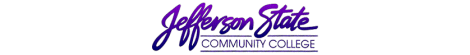 										ASSESSMENT RECORDAssessment of Associate Degree/General Education OutcomesThe college has selected courses common to the general education core of AA, AS and AAS degrees for the purpose of assessing the college’s associate degree/general education outcomes.  These courses are ART 100, ENG 101, ENG 102, ENG 251, SPH 106, SPH 107, CIS 146, MTH 100, MTH 112, BIO 102, HIS 101, PSY 200, and MUS 101.  CIS 146 and MTH 100 also satisfy the AAS computer science and mathematics general education requirements.Assessment of Associate Degree/General Education Transfer OutcomeThe College receives and analyzes data from several four-year institutions to which its students transfers to compare the success of Jefferson State’s students with the transfer institutions’ native students.The Transfer/General Education Division recognizes the importance of assessing general education Student Learning Outcomes in on-site course sections at the college’s different instructional sites and in distance education sections.  The assessment results that follow are based on Fall 2018-Summer 2019 course data from on-site and Internet sections of ART 100, ENG 101, ENG 102, ENG 251, SPH 106, SPH 107, CIS 146, MTH 100, MTH 112, BIO 102, HIS 101, HIS 102, PSY 200, and MUS 101.Sample Assessment Rubric for EssaysSample Assessment Rubric for EssaysSample Literature Assessment RubricInstructional Program Outcomes & Assessment Plan – MTH 112      Mathematics Course Level Outcomes Assessment Rubric      Level 4: Student provides a complete and correct solution process that is well organized, with no errors.     Level 3: Student provides a complete solution process that is well organized but contains minor errors.Level 2: Student demonstrates understanding of methods required to produce a correct solution, but the solution process lacks    expected organization and/or contains errors deemed more significant.Level 1: Student attempts a solution but demonstrates little understanding of methods required to produce a correct solution with expected organization.     Level 0: Student does not attempt a solution.General Education Objective     Students will use abstract ideas, symbols, and fundamental skills of mathematics to analyze and solve problems.Program:Transfer/General Studies Division  Assessment period:2018-2019Assessment of Associate Degree/General Education and Transfer OutcomesThe Transfer/General Studies Division is responsible for a diverse program of study that exposes students to a variety of disciplines. Within the division, the Business/Information Systems Division, Communications Division, Liberal Arts Division, Biology Division, and the Mathematics/Engineering/ Sciences Division offer high-quality courses that develop the characteristics, knowledge and skills identified in the college’s statement of purpose and general education outcomes. The division ensures that courses meet the expectations of the Alabama Community College System, the Alabama General Studies Committee and all related accrediting agencies, and increases access to educational opportunities by offering courses in a variety of formats.Associate Degree/General Education Outcomes1. The student will demonstrate effective reading, writing and speaking skills.2. The student will demonstrate ability to apply reasoning and logic to assess ideas and situations, support positions, draw conclusions and solve problems.3. The student will demonstrate ability to identify, analyze, organize, and synthesize credible resources in a manner that respects      intellectual property.4. The student will demonstrate understanding of mathematical concepts and scientific principles, and ability to use computers.5. The student will demonstrate understanding of events in history and developments in the arts and social sciences that have shaped civilization.B.   Transfer Outcome The student will complete the general education core requirements for one of the three degrees offered by the college as specified below.Courses General Ed Outcome #1 General Ed Outcome #2 General Ed Outcome #3 General Ed Outcome #4 General Ed Outcome #5 ART 100X ART 100ENG 101X ENG 101ENG 102X ENG 102 ENG 251X ENG 251 SPH 106X SPH 106 X SPH 106SPH 107X SPH 107CIS 146X CIS 146MTH 100X MTH100X MTH100 MTH 112X MTH112X MTH 112BIO 102X BIO 102HIS 101 X HIS 101 X HIS 101HIS 102X HIS 102X HIS 102PSY 200X PSY 200MUS 101X MUS 101Assessment of Associate Degree/General Education and Transfer Outcomes Assessment of Associate Degree/General Education and Transfer Outcomes Assessment of Associate Degree/General Education and Transfer Outcomes Assessment of Associate Degree/General Education and Transfer Outcomes Assessment of Associate Degree/General Education and Transfer Outcomes Intended Outcomes Means of Assessment Criteria for Success Summary & Analysis of Assessment Evidence Use of Results  1. The student will demonstrate effective reading, writing and speaking skills. Review assessment of course level Student Learning Outcomes for ENG 101, ENG 102, SPH 106, and SPH 107.   ENG 101 and ENG 102 course level student learning outcome results meet or exceed departmental criteria for success.   The Communications Division has set a success rate of 70% of students meeting or exceeding the standards set in their course SLOs.  SPH 106 and SPH 107 course level Student Learning Outcomes meet or exceed departmental criteria for success.  The Communications Division has set a success rate of 70% of students meeting or exceeding the standards set in their course SLOs.  ENG 101 and ENG 102 data show that students are meeting the benchmark for this SLO.  An exception, however is that students at the Jefferson Camps are underperforming students at Jefferson State’s Clanton, Pell City, and Shelby Campuses.  This underperformance manifests itself in both ENG 101 and ENG 102.  For SPH 106 and SPH 107, data also show that students are meeting the benchmark set forth for this SLO.  Interestingly, for speech, students at the Clanton Campus are underperforming when compared to students at the Jefferson, Pell City, and Shelby Campuses.  This underperformance shows up in both SPH 106 and SPH 107.   Since this assessment report completes a three-year cycle, associate deans will interpret these results within the context of the three-year Program Review.  Particularly, associate deans will compare the performance of English 101 and 102 students at the Jefferson Campus to numbers from the previous two years.  Associate deans will also compare Clanton speech numbers to the previous two years.  It could be that the under performance of students at these campuses is a one-year anomaly.  If it is not, however, associate deans will work with chairs and instructors to identify any problems and to brainstorm on possible instructional interventions that could increase the level of student performance in these courses, especially at underperforming campuses.  2.  The student will demonstrate ability to apply reasoning and logic to assess ideas and situations, support positions, draw conclusions and solve problems. Review assessment of course level Student Learning Outcomes for SPH 106, MTH 100, and MTH 112.The established benchmark is that 70% or more of students will achieve satisfactory mastery of this SLO.   TGS evaluates results for this SLO through analyzing data from SPH 106, MTH 100, and MTH 112.  The benchmark is that 70% of students will successfully meet standards for the SLO.  SPH 106 SLO #2 assesses this outcome.  Numbers are generally strong.  Students at the Jefferson Campus slightly underperformed (67%) but were close to meeting the benchmark.  Students at the Pell City Campus met the benchmark at a 100% rate.  MTH 100 SLOs also assess this TGS SLO.  For MTH 100, instructors deem students successful when they perform at the level of two or higher on a scale of one through five.  Using two as a minimum standard, students are consistently meeting this benchmark across Jefferson State Campuses.  MTH 112 also assesses this TGS SLO.  Students are generally successful for this SLO.  There are some slight variations from campus to campus for in-person courses.  However, campuses whose traditional students did not meet the benchmark for this SLO were close to meeting it.  A glaring problem emerging from these assessment reports is that online MTH 112 students perform at a significantly lower rate than traditional students and consistently do not meet the benchmark standards for this SLO.  There are reasons for both optimism and concern for SLO 2.  This year, Jefferson State implemented new math courses in conjunction with Alabama Community Colleges across the state.  These course streamline math classes, potentially allowing students to complete the math portions of their college educations while taking fewer developmental courses.  Associate deans will compare these numbers with numbers from the old course system and look for changes/improvement.  Math instructors also report the availability of math tutors is greatly assisting our students.The most concerning area is the consistently poor performance of online students.  Chairs should work with instructors to pinpoint problems and come up with solutions.  Are students not spending enough time online?  Are they doing their homework?  Would some of these students perform better if they would take traditional classes?  If so, what is keeping these students from taking traditional classes?  (Answers could include work schedules, family duties, etc.)  All of this needs to be analyzed carefully as the online numbers for this SLO, especially for MTH 112, are concerning.  3. The student will demonstrate ability to identify, analyze, organize, and synthesize credible resources in a manner that respects intellectual property. Review assessment of course level Student Learning Outcomes for ENG 251, HIS 101, and HIS 102.Students will meet or exceed expectations set for SLOs in ENG 251, HIS 101, and HIS 102.  For each of these courses, departments have set the benchmark success rate at 70%.  ENG 251 achieved a success rate of 83% for this SLO.  Rates did vary from campus to campus.  For example, the Clanton rate of success was 62%, and the SLO was not measured at the Pell City Campus.  HIS 101 and HIS 102 students also met this benchmark, although the Jefferson Campus reported no measurements for this course.  The divisions need to improve their measurement systems for this SLO.  Data is only valuable with accurate measurements.  For example, literature classes such as ENG 252, 261, 262, 271, and 272 measure the same result as ENG 251.  Including more courses in the sample will give the college a more accurate picture of how students are performing.It is unclear why no data were submitted from the Jefferson Campus for HIS 101 and 102.  Since the Jefferson Campus represents the second largest student population at the college, the interpretation of these numbers becomes severely hampered without data from the Jefferson Campus.  The associate deans recommend more robust data collection, especially at campuses that are not currently collecting/analyzing data.  4. The student will demonstrate understanding of mathematical concepts and scientific principles, and ability to use computers. Review assessment of course level student learning outcomes for MTH 100, MTH 112, BIO 102, and CIS 146. The target success benchmark for each class is that 70% of students meet or exceed the departmental standard.  Course level Student Learning Outcomes results meet or exceed departmental criteria for success.  CIS 146 most closely assesses students’ abilities to use computers.  Numbers for this course are strong.  Numbers were slightly off the mark at the Shelby Campus (66%), but campus-wide, numbers are strong.  As reported in TGS SLO 2, numbers are generally strong for MTH 100 and MTH 112.  Again, students perform at a vastly higher rate in traditional, in-person classes as opposed to online classes for MTH 112.In BIO 102, students are not meeting the benchmark for this TGS SLO.  Performance on the three course-level SLOs ranged from a low of 58% to a high of 69%.  69%, while close, is still under the target rate of 70%.  Sometimes there was a wide variation in student performance across the various JSCC campuses.  Using results for this TGS SLO is challenging.  For example, CIS 146 students are performing well.  Traditional MTH 100 and MTH 112 students are performing well, but online students are not.  In BIO 102, students are consistently underperforming.  Chairs should work with math faculty to brainstorm on ways to improve instruction, especially online instruction.  For biology, chairs should work with instructors to discuss areas where students are not meeting the benchmark.  They should try new instruction techniques to see if student performance improves.  Future reports will, hopefully, show what new strategies are effective and what new strategies are ineffective.  5. The student will demonstrate understanding of events in history and developments in the arts and social sciences that have shaped civilization.  Review assessment of course level student learning outcomes for ART 100, HIS 101, HIS 102, MUS 101, and PSY 200.  Based on the aforementioned course-level SLOs, 70% of students will satisfactorily master the TSG SLO.    ART 100 students generally met the benchmark for this SLO, but students at individual campuses dipped below the benchmark for various semesters.  For example, Pell City’s numbers for course-level SLO 3 were especially low for the spring of 2019.  It is also worth noting that the Shelby Campus, the largest of JSCC’s four campuses, did not report numbers for several semesters.  Moreover, for spring of 2019, only one campus—Pell City—reported numbers at all.   HIS 101 and HIS 102 numbers are generally strong.  As noted in TGS SLO 3 in this report, however, the Jefferson Campus did not submit data for these courses. College wide, PSY 200 met the 70% benchmark for one of its SLOS but did not meet benchmarks for their other two course-level SLOs.  Moreover, there is a wide variety of success from campus to campus.  However, it is difficult to spot trends even campus to campus.  For example, students at the Clanton and Pell City Campuses performed lower than their Jefferson and Shelby counterparts for course-level SLO1, yet they performed as well or better for course-level SLO 2.  MUS 101 met this benchmark college wide, but Shelby students performed at a much higher level than Jefferson students.  All courses for TGS SLO 5 fall under the Liberal Arts Division.  Liberal Arts chairs, working closely with the associate deans, should:Improve data collection, especially for ART 100, HIS 101, and HIS 102.Working closely with faculty members, discuss student performance discrepancies across campuses and identify instructional strategies that are successful and unsuccessful.  Future reports should show the college if these strategies are working and what strategies should be retained.  Assessment of Transfer OutcomeAssessment of Transfer OutcomeAssessment of Transfer OutcomeAssessment of Transfer OutcomeAssessment of Transfer OutcomeIntended OutcomesMeans of AssessmentCriteria for SuccessSummary & Analysis of Assessment EvidenceUse of ResultsStudents will be successful upon transfer to senior institutions.Review reports from four-year institutions that describe the performance of students transferring from Jefferson State Community College.Students transferring from Jefferson State are well prepared to continue their education at four-year institutions.The received reports from The University of Alabama at Birmingham and the University of Alabama in Tuscaloosa transfer statistics for summer 2017-spring 2018 are documented in pages 13-15 of this report. Transfer statistics show that Jefferson State Community college students are performing at the same level if not better than the Universities native students.ART 100 Course Student Learning Outcomes & Assessment Plan 2018-2019Course Outcomes: The student will identify the style or medium based category that a work of art might fit in based on visual clues.The student will use art terms to describe the intentions and motivations of artists from different time periods. The student will recognize the use and influence of fine art on popular culture and advertising.The student will understand the cultural significance of art and visual expression on the development of our modern society. ART 100 Course Student Learning Outcomes & Assessment Plan 2018-2019Course Outcomes: The student will identify the style or medium based category that a work of art might fit in based on visual clues.The student will use art terms to describe the intentions and motivations of artists from different time periods. The student will recognize the use and influence of fine art on popular culture and advertising.The student will understand the cultural significance of art and visual expression on the development of our modern society. ART 100 Course Student Learning Outcomes & Assessment Plan 2018-2019Course Outcomes: The student will identify the style or medium based category that a work of art might fit in based on visual clues.The student will use art terms to describe the intentions and motivations of artists from different time periods. The student will recognize the use and influence of fine art on popular culture and advertising.The student will understand the cultural significance of art and visual expression on the development of our modern society. ART 100 Course Student Learning Outcomes & Assessment Plan 2018-2019Course Outcomes: The student will identify the style or medium based category that a work of art might fit in based on visual clues.The student will use art terms to describe the intentions and motivations of artists from different time periods. The student will recognize the use and influence of fine art on popular culture and advertising.The student will understand the cultural significance of art and visual expression on the development of our modern society. ART 100 Course Student Learning Outcomes & Assessment Plan 2018-2019Course Outcomes: The student will identify the style or medium based category that a work of art might fit in based on visual clues.The student will use art terms to describe the intentions and motivations of artists from different time periods. The student will recognize the use and influence of fine art on popular culture and advertising.The student will understand the cultural significance of art and visual expression on the development of our modern society. Intended OutcomesMeans of AssessmentCriteria for SuccessSummary & Analysis of Assessment EvidenceUse of Results1. The student will identify the style or medium based category that a work of art might fit in based on visual clues.Embedded multiple choice questions on exams. The number and content of questions may vary by instructor but should consist of approximately 10 questions specifically related to this outcome. 70% of students will correctly identify the style or medium based category of a work of art based on visual clues. Fall 2018 Campus Totals: Clanton: 33/36 = 92%Jefferson: 56/70 = 80%Pell City: 18/23 = 78%Shelby: 97/121 = 80%The objective was achieved for this outcome with all assessed sections surpassing the 70% benchmark. By providing students information such as artist, title, date, style and medium on lecture and demonstration slides, students will have the style/category of artwork reinforced throughout the semester. Each art style has tell-tale visual clues that can be stressed when explaining the motivations of each style and period.1. The student will identify the style or medium based category that a work of art might fit in based on visual clues.Embedded multiple choice questions on exams. The number and content of questions may vary by instructor but should consist of approximately 10 questions specifically related to this outcome. 70% of students will correctly identify the style or medium based category of a work of art based on visual clues. Spring 2019 Campus Totals: Clanton: NAJefferson: 76/90 = 84%Pell City: 18/24 = 75%Shelby: NAThe objective was achieved for this outcome with all assessed sections surpassing the 70% benchmark. By providing students information such as artist, title, date, style and medium on lecture and demonstration slides, students will have the style/category of artwork reinforced throughout the semester. Each art style has tell-tale visual clues that can be stressed when explaining the motivations of each style and period.1. The student will identify the style or medium based category that a work of art might fit in based on visual clues.Embedded multiple choice questions on exams. The number and content of questions may vary by instructor but should consist of approximately 10 questions specifically related to this outcome. 70% of students will correctly identify the style or medium based category of a work of art based on visual clues. 2018-2019 Academic YearCollege Total: 298/364 = 82%Campus Totals: Clanton: 33/36 = 92%Jefferson: 132/160 = 83%Pell City: 36/47 = 77%Shelby: 97/121 = 80%The objective was achieved for this outcome with all assessed sections surpassing the 70% benchmark. By providing students information such as artist, title, date, style and medium on lecture and demonstration slides, students will have the style/category of artwork reinforced throughout the semester. Each art style has tell-tale visual clues that can be stressed when explaining the motivations of each style and period.2. The student will use art terms to describe the intentions and motivations of artists from different time periods Embedded multiple choice questions on exams. The number and content of questions may vary by instructor but should consist of approximately 10 questions specifically related to this outcome.70% of students will use terms correctly to describe the intentions and motivations of artists from different periods.Fall 2018 Campus Totals: Clanton: NAJefferson: 51/70 = 73%Pell City: 19/23 = 83%Shelby: 108/121 = 89%The objective was met for this outcome with all students scoring above the 70% threshold. The percentage of success for this outcome rose by 1% over the last year’s total. Instructors focused on art terms and relating the values of a time period and a society to the art made in that period as the backbone of the entire ART 100 class.2. The student will use art terms to describe the intentions and motivations of artists from different time periods Embedded multiple choice questions on exams. The number and content of questions may vary by instructor but should consist of approximately 10 questions specifically related to this outcome.70% of students will use terms correctly to describe the intentions and motivations of artists from different periods.Spring 2019 Campus Totals: Clanton: NAJefferson: 70/90 = 78%Pell City: 17/24 = 71%Shelby: NAThe objective was met for this outcome with all students scoring above the 70% threshold. The percentage of success for this outcome rose by 1% over the last year’s total. Instructors focused on art terms and relating the values of a time period and a society to the art made in that period as the backbone of the entire ART 100 class.2. The student will use art terms to describe the intentions and motivations of artists from different time periods Embedded multiple choice questions on exams. The number and content of questions may vary by instructor but should consist of approximately 10 questions specifically related to this outcome.70% of students will use terms correctly to describe the intentions and motivations of artists from different periods.2018-2019 Academic YearCollege Total: 265/328 = 81%Campus Totals: Clanton: NAJefferson: 121/160 = 76%Pell City: 36/47 = 77%Shelby: 108/121 = 89%The objective was met for this outcome with all students scoring above the 70% threshold. The percentage of success for this outcome rose by 1% over the last year’s total. Instructors focused on art terms and relating the values of a time period and a society to the art made in that period as the backbone of the entire ART 100 class.3. The student will recognize the use and influence of fine art on popular culture and advertising Embedded multiple choice questions on exams. The number and content of questions may vary by instructor but should consist of approximately 10 questions specifically related to this outcome.70% of students will correctly recognize and identify the influence of fine art on popular culture and advertising.      Fall 2018 Campus Totals: Clanton: NAJefferson: 47/70 = 67%Pell City: 16/23 = 70%Shelby: 99/121 = 82%Overall, this outcome was successful; however, on two campuses, assessed students did not meet the 70% threshold. As 2018-2019 is the final year of the assessment cycle, instructors plan to make a change in the wording of this SLO. The instructors feel SLO #3 and SLO #4 are somewhat redundant. Therefore, both will be replaced with a single SLO that combines the overall outcomes. The new outcome will read: The student will analyze the cultural significance and influence of art and visual expression in society. 3. The student will recognize the use and influence of fine art on popular culture and advertising Embedded multiple choice questions on exams. The number and content of questions may vary by instructor but should consist of approximately 10 questions specifically related to this outcome.70% of students will correctly recognize and identify the influence of fine art on popular culture and advertising.      Spring 2019 Campus Totals: Clanton: NAJefferson: 62/90 = 69%Pell City: 10/24 = 42%Shelby: NAOverall, this outcome was successful; however, on two campuses, assessed students did not meet the 70% threshold. As 2018-2019 is the final year of the assessment cycle, instructors plan to make a change in the wording of this SLO. The instructors feel SLO #3 and SLO #4 are somewhat redundant. Therefore, both will be replaced with a single SLO that combines the overall outcomes. The new outcome will read: The student will analyze the cultural significance and influence of art and visual expression in society. 3. The student will recognize the use and influence of fine art on popular culture and advertising Embedded multiple choice questions on exams. The number and content of questions may vary by instructor but should consist of approximately 10 questions specifically related to this outcome.70% of students will correctly recognize and identify the influence of fine art on popular culture and advertising.      2018-2019 Academic YearCollege Total: 234/328 = 71%Campus Totals: Clanton: NAJefferson: 109/160 = 68%Pell City: 26/47 = 55%Shelby: 99/121 = 82%Overall, this outcome was successful; however, on two campuses, assessed students did not meet the 70% threshold. As 2018-2019 is the final year of the assessment cycle, instructors plan to make a change in the wording of this SLO. The instructors feel SLO #3 and SLO #4 are somewhat redundant. Therefore, both will be replaced with a single SLO that combines the overall outcomes. The new outcome will read: The student will analyze the cultural significance and influence of art and visual expression in society. 4. The student will understand the cultural significance of art and visual expression on the development of our modern society.Embedded multiple choice questions on exams. The number and content of questions may vary by instructor but should consist of approximately 10 questions specifically related to this outcome.70% of students will demonstrate understanding of the cultural significance of art and visual expression on the development of our modern society. Fall 2018 Campus Totals: Clanton: NAJefferson: 67/70 = 96%Pell City: 18/23 = 78%Shelby: 71/78 = 91%This objective was met, with a gain of 22% over last year’s total. As 2018-2019 is the final year of the assessment cycle, instructors plan to make a change in the wording of this SLO. The instructors feel SLO #3 and SLO #4 are somewhat redundant. Therefore, both will be replaced with a single SLO that combines the overall outcomes. The new outcome will read: The student will analyze the cultural significance and influence of art and visual expression in society. 4. The student will understand the cultural significance of art and visual expression on the development of our modern society.Embedded multiple choice questions on exams. The number and content of questions may vary by instructor but should consist of approximately 10 questions specifically related to this outcome.70% of students will demonstrate understanding of the cultural significance of art and visual expression on the development of our modern society. Spring 2019 Campus Totals: Clanton: NAJefferson: NAPell City: 15/24 = 63%Shelby: NAThis objective was met, with a gain of 22% over last year’s total. As 2018-2019 is the final year of the assessment cycle, instructors plan to make a change in the wording of this SLO. The instructors feel SLO #3 and SLO #4 are somewhat redundant. Therefore, both will be replaced with a single SLO that combines the overall outcomes. The new outcome will read: The student will analyze the cultural significance and influence of art and visual expression in society. 4. The student will understand the cultural significance of art and visual expression on the development of our modern society.Embedded multiple choice questions on exams. The number and content of questions may vary by instructor but should consist of approximately 10 questions specifically related to this outcome.70% of students will demonstrate understanding of the cultural significance of art and visual expression on the development of our modern society. 2018-2019 Academic YearCollege Total: 153/172 = 89%Campus Totals: Clanton: NAJefferson: 67/70 = 96%Pell City: 15/24 = 63%Shelby: 71/78 = 91%This objective was met, with a gain of 22% over last year’s total. As 2018-2019 is the final year of the assessment cycle, instructors plan to make a change in the wording of this SLO. The instructors feel SLO #3 and SLO #4 are somewhat redundant. Therefore, both will be replaced with a single SLO that combines the overall outcomes. The new outcome will read: The student will analyze the cultural significance and influence of art and visual expression in society. Plan submission date: September 20, 2019Plan submission date: September 20, 2019Plan submission date: September 20, 2019Submitted by: Liberal Arts DepartmentSubmitted by: Liberal Arts DepartmentCourse Student Learning Outcomes & Assessment Plan ENG 101Composition I Course Level Outcomes Assessment Rubric (Included at end of this assessment document)General Education Objective1.    The student will demonstrate effective reading, writing, and speaking skills.  2.    The student will demonstrate ability to apply reasoning and logic to assess ideas and situations, support positions, draw conclusions, and solve problems.3.    The student will demonstrate ability to identify, analyze, organize, and synthesize credible resources in a manner that respects intellectual property.Transfer/General Studies Division Outcomes1.  Provide transferable general education courses that prepare students to succeed in upper level programs of study.  2.  Provide transferable general education courses that fulfill the general studies requirements of the college’s Associate in Science, Associate in Arts, and       Associate in Applied Science degrees.3.  Provide developmental mathematics and English courses that prepare students to succeed in freshman-level courses.Communications Department Level OutcomesProvide quality instruction in developmental and transferable courses through emphasis on continued training and professional development for faculty.Prepare students to continue their education at four-year institutions or to enter the workforce. Offer courses that allow students to develop communication skills and knowledge for personal enrichment or for job advancement.Course Outcomes AssessedStudents will:Write a unified, specific thesis.Write an essay with a unified and clear organization.Students will correctly integrate primary and secondary sources into an essay.Course Student Learning Outcomes & Assessment Plan ENG 101Composition I Course Level Outcomes Assessment Rubric (Included at end of this assessment document)General Education Objective1.    The student will demonstrate effective reading, writing, and speaking skills.  2.    The student will demonstrate ability to apply reasoning and logic to assess ideas and situations, support positions, draw conclusions, and solve problems.3.    The student will demonstrate ability to identify, analyze, organize, and synthesize credible resources in a manner that respects intellectual property.Transfer/General Studies Division Outcomes1.  Provide transferable general education courses that prepare students to succeed in upper level programs of study.  2.  Provide transferable general education courses that fulfill the general studies requirements of the college’s Associate in Science, Associate in Arts, and       Associate in Applied Science degrees.3.  Provide developmental mathematics and English courses that prepare students to succeed in freshman-level courses.Communications Department Level OutcomesProvide quality instruction in developmental and transferable courses through emphasis on continued training and professional development for faculty.Prepare students to continue their education at four-year institutions or to enter the workforce. Offer courses that allow students to develop communication skills and knowledge for personal enrichment or for job advancement.Course Outcomes AssessedStudents will:Write a unified, specific thesis.Write an essay with a unified and clear organization.Students will correctly integrate primary and secondary sources into an essay.Course Student Learning Outcomes & Assessment Plan ENG 101Composition I Course Level Outcomes Assessment Rubric (Included at end of this assessment document)General Education Objective1.    The student will demonstrate effective reading, writing, and speaking skills.  2.    The student will demonstrate ability to apply reasoning and logic to assess ideas and situations, support positions, draw conclusions, and solve problems.3.    The student will demonstrate ability to identify, analyze, organize, and synthesize credible resources in a manner that respects intellectual property.Transfer/General Studies Division Outcomes1.  Provide transferable general education courses that prepare students to succeed in upper level programs of study.  2.  Provide transferable general education courses that fulfill the general studies requirements of the college’s Associate in Science, Associate in Arts, and       Associate in Applied Science degrees.3.  Provide developmental mathematics and English courses that prepare students to succeed in freshman-level courses.Communications Department Level OutcomesProvide quality instruction in developmental and transferable courses through emphasis on continued training and professional development for faculty.Prepare students to continue their education at four-year institutions or to enter the workforce. Offer courses that allow students to develop communication skills and knowledge for personal enrichment or for job advancement.Course Outcomes AssessedStudents will:Write a unified, specific thesis.Write an essay with a unified and clear organization.Students will correctly integrate primary and secondary sources into an essay.Course Student Learning Outcomes & Assessment Plan ENG 101Composition I Course Level Outcomes Assessment Rubric (Included at end of this assessment document)General Education Objective1.    The student will demonstrate effective reading, writing, and speaking skills.  2.    The student will demonstrate ability to apply reasoning and logic to assess ideas and situations, support positions, draw conclusions, and solve problems.3.    The student will demonstrate ability to identify, analyze, organize, and synthesize credible resources in a manner that respects intellectual property.Transfer/General Studies Division Outcomes1.  Provide transferable general education courses that prepare students to succeed in upper level programs of study.  2.  Provide transferable general education courses that fulfill the general studies requirements of the college’s Associate in Science, Associate in Arts, and       Associate in Applied Science degrees.3.  Provide developmental mathematics and English courses that prepare students to succeed in freshman-level courses.Communications Department Level OutcomesProvide quality instruction in developmental and transferable courses through emphasis on continued training and professional development for faculty.Prepare students to continue their education at four-year institutions or to enter the workforce. Offer courses that allow students to develop communication skills and knowledge for personal enrichment or for job advancement.Course Outcomes AssessedStudents will:Write a unified, specific thesis.Write an essay with a unified and clear organization.Students will correctly integrate primary and secondary sources into an essay.Course Student Learning Outcomes & Assessment Plan ENG 101Composition I Course Level Outcomes Assessment Rubric (Included at end of this assessment document)General Education Objective1.    The student will demonstrate effective reading, writing, and speaking skills.  2.    The student will demonstrate ability to apply reasoning and logic to assess ideas and situations, support positions, draw conclusions, and solve problems.3.    The student will demonstrate ability to identify, analyze, organize, and synthesize credible resources in a manner that respects intellectual property.Transfer/General Studies Division Outcomes1.  Provide transferable general education courses that prepare students to succeed in upper level programs of study.  2.  Provide transferable general education courses that fulfill the general studies requirements of the college’s Associate in Science, Associate in Arts, and       Associate in Applied Science degrees.3.  Provide developmental mathematics and English courses that prepare students to succeed in freshman-level courses.Communications Department Level OutcomesProvide quality instruction in developmental and transferable courses through emphasis on continued training and professional development for faculty.Prepare students to continue their education at four-year institutions or to enter the workforce. Offer courses that allow students to develop communication skills and knowledge for personal enrichment or for job advancement.Course Outcomes AssessedStudents will:Write a unified, specific thesis.Write an essay with a unified and clear organization.Students will correctly integrate primary and secondary sources into an essay.Intended OutcomesMeans of AssessmentCriteria for SuccessSummary & Analysis of Assessment EvidenceUse of ResultsSLO 1: The student will write a unified, specific thesis.Evaluation 1: Essay with a thesis that carefully directs the ideas of the paper and accurately predicts the structure of the paper.  Rubric attached.Eval 1:       70% of students’ essays meet a Satisfactory evaluation on the rubricFall 2018-Summer 2019: Number of Students Assessed945 and 864 Students assessed/48 sections 604/945 students fulfilled this outcome on the beginning paper. (63%)747/864 students fulfilled this outcome on the ending paper. (86%)Yearly Campus SummaryNumber of Students AssessedShelby (24 sections): 331/456 (72%)                                     351/416 (84%)Jefferson (5 sects):    65/123 (52%)                                     92/109 (84%)Clanton (8 sections):  145/169 (85%)                                     126/165 (76%)Pell City (2 sections):  22/26 (84%)                                      22/24 (91%)DE OFF Campus (8 scts): 134/171 (78%)                                            156/171 (91%)It is very encouraging to see the student success rate from the first to the last paper here – in just this year, there was an 23% improvement illustrating an upward movement in student success. Each campus reports a growth in student success at change for the better except one.  This illustrates the engagement instructors are having with their students in workshops and commenting on graded papers, so the students are evolving in their growth.  The one campus with lower percentage cites the more independent work toward the end of the semester and the difficulty of the final paper as some reasons in the drop in performance. Instructors will continue the rigor in the assignment, but will continue workshops into the final weeks of the semester.SLO 2:  Students will write an essay with a unified and clear organization.Evaluation 2: Essay that begins with an introductory paragraph that engages the reader, creates a bridge to the main idea, and contains the thesis sentence.  The essay will  have body paragraphs that have a clear topic sentence, show unity in ideas (one main idea and focus), show coherence of ideas (transitions, logical order), and use appropriate evidence in support of the main idea.  The essay will have a concluding paragraph that reaffirms main points, but is not too redundant and ties the paper together with a thought provoking ending.Rubric attached.Eval 2:70% of students’ essays meet a Satisfactory evaluation on the rubricFall 2018-Summer 2019: Number of Students Assessed945 and 864 Students assessed/48 sections 711/945 students fulfilled this outcome on the beginning paper. (75%)729/879 students fulfilled this outcome on the ending paper. (83%)Yearly Campus SummaryNumber of Students AssessedShelby (24 sections):  341/441 (77%)                                      348/411 (84%)Jefferson (5 sects):     61/123 (49%)                                      82/128 (64%)Clanton (8 sections):  146/169 (86%)                                      119/143 (83%)Pell City (2 sections):  24/26 (92%)                                      23/24 (95%)DE OFF Campus (8 scts): 139/171 (81%)                                            157/173 (91%)Instructors use grading commentary and workshops and peer reviews to continually help students develop their organizations.  The 8% change within the semester here continues to be encouraging and continues to show student movement toward success. Each campus also had a nice improvement in percent increase as well, except for one where the achievement remained in the 80% range.SLO 3:  Students will correctly integrate primary and secondary sources into an essay.Evaluation 3:  Essay with an  ability to contextualize a work or idea that involves research and the incorporation of both primary and acceptable secondary sources, properly documented according to MLA standards.Rubric attached.Eval 3:70% of students’ essays meet a Satisfactory evaluation on the rubricFall 2018-Summer 2019: Number of Students Assessed945 and 864 Students assessed/48 sections 547/803 students fulfilled this outcome on the beginning paper. (68%)693/863 students fulfilled this outcome on the ending paper. (80%)Yearly Campus SummaryNumber of Students AssessedShelby (24 sections):  304/354 (85%)                                      335/405 (82%)Jefferson (5 sects):    15/36 (41%)                                      77/120 (64%)Clanton (8 sections):  103/139 (74%)                                      112/143 (78%)Pell City (2 sections):  12/26(46%)                                       19/24 (79%)DE OFF Campus (8 scts): 113/171 (66%)                                            150/171 (88%) The 12% change within the semester here continues to be encouraging and continues to show student movement toward success – this is the same level of increase in success from last year overall.  Only one campus shows a decrease in percentage change from the first and last papers, so this is very encouraging.  The achievement is still in the 80% range.  Instructors have been consistently adding more use of sources to papers to help students practice properly using them.Plan submission date:  September 19, 2019Plan submission date:  September 19, 2019Plan submission date:  September 19, 2019Submitted by:  Communications DepartmentSubmitted by:  Communications DepartmentThesisOrganization in Introduction, Body and ConclusionQuotes/Source UsageVery Good /Above Average(exceeds standards)Excellently thought out thesis containing all the essential elements and presenting an insightful subject and argument; thesis accurately predicts structure of paper Clear topic sentence, varied in approach to addressing subject with ties to the overall argument and transitions to unify paragraphs; well-developed argument that is fully supported and thoughtfully explained with examples and quotations as appropriate; insightful conclusion sentence that successfully closes topic.Coherence and unity between the setup of the argument in the introduction paragraph (that engages the reader,  creates a bridge to main idea, and contains the thesis sentence), its fulfillment in the subsequent body paragraphs, and the concluding paragraph that reaffirms main points, but is not too redundant and ties up the paper with a thought-provoking ending. The essay will have very few minor grammatical notes or no errors at all.Appropriately used material from both primary and secondary sources that fully supports the ideas noted.  The material is introduced and cited flawlessly, and is explained into the context of the paragraph. Good/Satisfactory(meets standards)Thesis presents a subject and argument Addresses subject with ties to the overall argument; developed argument that is supported and explained with examples; conclusion sentence used. Mostly coherent and unified between the setup of the argument and its fulfillment in subsequent paragraphs with a conclusion paragraph that reaffirms main points. The essay may have a few minor grammatical notes and an instance or two of a major error.Material used from both primary and secondary sources that supports ideas noted. There is a beginning understanding with simple introductions used and most material is cited correctly, with simple integration into the context of the paragraph.Unsatisfactory/Needs Improvement(does not meet established standards)Thesis missing or  missing key elements Missing or weak ties to overall argument and/or does not set up or conclude  topic clearly; simple argument that leaves the reader without enough evidence to fully believe topics; argument not fully developed or supported; no conclusion sentence used .Flawed structure in order of importance or order not followed from thesis. The essay might have numerous minor grammatical notes and/or several instances of major errors; exceeds the limit of major errorsMaterial used has few ties to topics and/or is not incorporated in topic; inadequate use of sources, may be cited incorrectly or not cited.Course Student Learning Outcomes & Assessment Plan ENG 102Composition I Course Level Outcomes Assessment Rubric (Included at end of this assessment document)General Education Objective1.    The student will demonstrate effective reading, writing, and speaking skills.  2.    The student will demonstrate ability to apply reasoning and logic to assess ideas and situations, support positions, draw conclusions, and solve problems.3.    The student will demonstrate ability to identify, analyze, organize, and synthesize credible resources in a manner that respects intellectual property.Transfer/General Studies Division Outcomes1.  Provide transferable general education courses that prepare students to succeed in upper level programs of study.  2.  Provide transferable general education courses that fulfill the general studies requirements of the college’s Associate in Science, Associate in Arts, and       Associate in Applied Science degrees.3.  Provide developmental mathematics and English courses that prepare students to succeed in freshman-level courses.Communications Department Level OutcomesProvide quality instruction in developmental and transferable courses through emphasis on continued training and professional development for faculty.Prepare students to continue their education at four-year institutions or to enter the workforce. Offer courses that allow students to develop communication skills and knowledge for personal enrichment or for job advancement.Course Outcomes AssessedStudents will:Write a unified, specific thesis.Write an essay with a unified and clear organization.Correctly integrate primary and secondary sources into an essay.Course Student Learning Outcomes & Assessment Plan ENG 102Composition I Course Level Outcomes Assessment Rubric (Included at end of this assessment document)General Education Objective1.    The student will demonstrate effective reading, writing, and speaking skills.  2.    The student will demonstrate ability to apply reasoning and logic to assess ideas and situations, support positions, draw conclusions, and solve problems.3.    The student will demonstrate ability to identify, analyze, organize, and synthesize credible resources in a manner that respects intellectual property.Transfer/General Studies Division Outcomes1.  Provide transferable general education courses that prepare students to succeed in upper level programs of study.  2.  Provide transferable general education courses that fulfill the general studies requirements of the college’s Associate in Science, Associate in Arts, and       Associate in Applied Science degrees.3.  Provide developmental mathematics and English courses that prepare students to succeed in freshman-level courses.Communications Department Level OutcomesProvide quality instruction in developmental and transferable courses through emphasis on continued training and professional development for faculty.Prepare students to continue their education at four-year institutions or to enter the workforce. Offer courses that allow students to develop communication skills and knowledge for personal enrichment or for job advancement.Course Outcomes AssessedStudents will:Write a unified, specific thesis.Write an essay with a unified and clear organization.Correctly integrate primary and secondary sources into an essay.Course Student Learning Outcomes & Assessment Plan ENG 102Composition I Course Level Outcomes Assessment Rubric (Included at end of this assessment document)General Education Objective1.    The student will demonstrate effective reading, writing, and speaking skills.  2.    The student will demonstrate ability to apply reasoning and logic to assess ideas and situations, support positions, draw conclusions, and solve problems.3.    The student will demonstrate ability to identify, analyze, organize, and synthesize credible resources in a manner that respects intellectual property.Transfer/General Studies Division Outcomes1.  Provide transferable general education courses that prepare students to succeed in upper level programs of study.  2.  Provide transferable general education courses that fulfill the general studies requirements of the college’s Associate in Science, Associate in Arts, and       Associate in Applied Science degrees.3.  Provide developmental mathematics and English courses that prepare students to succeed in freshman-level courses.Communications Department Level OutcomesProvide quality instruction in developmental and transferable courses through emphasis on continued training and professional development for faculty.Prepare students to continue their education at four-year institutions or to enter the workforce. Offer courses that allow students to develop communication skills and knowledge for personal enrichment or for job advancement.Course Outcomes AssessedStudents will:Write a unified, specific thesis.Write an essay with a unified and clear organization.Correctly integrate primary and secondary sources into an essay.Course Student Learning Outcomes & Assessment Plan ENG 102Composition I Course Level Outcomes Assessment Rubric (Included at end of this assessment document)General Education Objective1.    The student will demonstrate effective reading, writing, and speaking skills.  2.    The student will demonstrate ability to apply reasoning and logic to assess ideas and situations, support positions, draw conclusions, and solve problems.3.    The student will demonstrate ability to identify, analyze, organize, and synthesize credible resources in a manner that respects intellectual property.Transfer/General Studies Division Outcomes1.  Provide transferable general education courses that prepare students to succeed in upper level programs of study.  2.  Provide transferable general education courses that fulfill the general studies requirements of the college’s Associate in Science, Associate in Arts, and       Associate in Applied Science degrees.3.  Provide developmental mathematics and English courses that prepare students to succeed in freshman-level courses.Communications Department Level OutcomesProvide quality instruction in developmental and transferable courses through emphasis on continued training and professional development for faculty.Prepare students to continue their education at four-year institutions or to enter the workforce. Offer courses that allow students to develop communication skills and knowledge for personal enrichment or for job advancement.Course Outcomes AssessedStudents will:Write a unified, specific thesis.Write an essay with a unified and clear organization.Correctly integrate primary and secondary sources into an essay.Course Student Learning Outcomes & Assessment Plan ENG 102Composition I Course Level Outcomes Assessment Rubric (Included at end of this assessment document)General Education Objective1.    The student will demonstrate effective reading, writing, and speaking skills.  2.    The student will demonstrate ability to apply reasoning and logic to assess ideas and situations, support positions, draw conclusions, and solve problems.3.    The student will demonstrate ability to identify, analyze, organize, and synthesize credible resources in a manner that respects intellectual property.Transfer/General Studies Division Outcomes1.  Provide transferable general education courses that prepare students to succeed in upper level programs of study.  2.  Provide transferable general education courses that fulfill the general studies requirements of the college’s Associate in Science, Associate in Arts, and       Associate in Applied Science degrees.3.  Provide developmental mathematics and English courses that prepare students to succeed in freshman-level courses.Communications Department Level OutcomesProvide quality instruction in developmental and transferable courses through emphasis on continued training and professional development for faculty.Prepare students to continue their education at four-year institutions or to enter the workforce. Offer courses that allow students to develop communication skills and knowledge for personal enrichment or for job advancement.Course Outcomes AssessedStudents will:Write a unified, specific thesis.Write an essay with a unified and clear organization.Correctly integrate primary and secondary sources into an essay.Intended OutcomesMeans of AssessmentCriteria for SuccessSummary & Analysis of Assessment EvidenceUse of ResultsThe student will write a unified, specific thesis.One essay exhibits stages of composition processAt least one essay accompanied by brainstorming notes, an outline, a rough draft, and a final draftFall 2018-Summer 2019:Number of Students Assessed788 and 791 Students assessed/40 sections 672/788 students fulfilled this outcome on the beginning paper. (85%)725/789 students fulfilled this outcome on the ending paper. (91%)Yearly Campus SummaryNumber of Students Assessed on beginning papers and ending papers:Shelby (16 sections): 269/325 (82%)                                    291/333  (87%)Jefferson (5 sections): 49/76 (64%)                                        66/74 (89%)Clanton (6 sections):  127/136 (93%)                                      129/132 (97%)Pell City ( sections):  Dual Enrollment Off-Campus (13 sections):228/251 (91%)                                             239/250 (96%)In just this year, there was a 6% improvement illustrating an upward movement in student success.  Overall, each campus experienced higher student growth on the final assessment.  The higher level of starting achievement indicates that students are retaining development from ENG 101 classes. The dual enrollment off campus classes are taught in high school settings, so the instructors are with the students longer and utilize many different in-class brainstorming opportunities to help students.The student will write an essay with a unified and clear organization.Essay with a thesis that carefully directs the ideas of the papers and accurately predicts the structure of the papersRubric included at end of report. 70% of students’ essays exhibit a satisfactory thesis Fall 2018-Summer 2019:Number of Students Assessed788 and 791 Students assessed/40 sections 657/788 students fulfilled this outcome on the beginning paper. (83%)709/786 students fulfilled this outcome on the ending paper. (90%)Yearly Campus SummaryNumber of Students Assessed on beginning papers and ending papers:Shelby (16 sections): 262/325 (80%)                                     285/330 (86%)Jefferson (5 sections): 42/76 (55%)                                         66/74 (89%)Clanton (6 sections):  127/136 (93%)                                       122/132 (92%)Pell City ( sections):  Dual Enrollment Off-Campus (13 sections):226/251 (90%)                                             236/250 (94%)The 7% change within the semester here continues to be encouraging and continues to show student movement toward success.  Each campus (save one that went down just one % point) experienced a growth in student success from the first to the last instance of writing here.  The percentage decrease is very small, and can possibly be due to the difficulty of the last paper assessed.  The lower performing campus outlier at Jefferson was was encouraging to see the finishing percentage so close to the other campuses.  Instructors will continue to develop ways to help all students in revision processes.Students will correctly integrate primary and secondary sources into an essay.Essays that have clear topic sentences, show unity in ideas (one main idea and focus), show coherence of ideas (transitions, logical order), and use appropriate evidence in support of the main ideaRubric included at end of report.70% of students’ essays exhibit satisfactory body paragraphsFall 2018-Summer 2019:Number of Students Assessed788 and 791 Students assessed/40 sections 609/786 students fulfilled this outcome on the beginning paper. (77%)671/783 students fulfilled this outcome on the ending paper. (85%)Yearly Campus SummaryNumber of Students Assessed on beginning papers and ending papers:Shelby (16 sections): 242/323 (74%)                                     277/327  (84%)Jefferson (5 sections): 45/76 (59%)                                         63/74 (85%)Clanton (6 sections):  107/136 (78%)                                       100/132 (75%)Pell City ( sections):  Dual Enrollment Off-Campus (13 sections):215/251 (86%)                                             221/250 (88%)The 8% change within the semester here continues to be encouraging and continues to show student movement toward success.  Because many of these students have to go into a literature class and other classes that utilize research in primary and secondary sources, this continues to be an SLO that needs attention. Three campuses experienced increases and one campus saw a very small decrease, but overall, all the classes in the final assessment are performing well over the 70% level.   Ending papers also require more research and more independent skills, so a performance similar to the first performance is not disheartening. Instructors will continue to increase the rigor of the papers during the semester to gauge student engagement and learning.Plan submission date: September 20, 2019Plan submission date: September 20, 2019Plan submission date: September 20, 2019Submitted by:  Communications DepartmentSubmitted by:  Communications DepartmentThesisOrganization in Introduction, Body and ConclusionQuotes/Source UsageVery Good /Above Average(exceeds standards)Excellently thought out thesis containing all the essential elements and presenting an insightful subject and argument; thesis accurately predicts structure of paper Clear topic sentence, varied in approach to addressing subject with ties to the overall argument and transitions to unify paragraphs; well-developed argument that is fully supported and thoughtfully explained with examples and quotations as appropriate; insightful conclusion sentence that successfully closes topic.Coherence and unity between the setup of the argument in the introduction paragraph (that engages the reader,  creates a bridge to main idea, and contains the thesis sentence), its fulfillment in the subsequent body paragraphs, and the concluding paragraph that reaffirms main points, but is not too redundant and ties up the paper with a thought-provoking ending. The essay will have very few minor grammatical notes or no errors at all.Appropriately used material from both primary and secondary sources that fully supports the ideas noted.  The material is introduced and cited flawlessly, and is explained into the context of the paragraph. Good/Satisfactory(meets standards)Thesis presents a subject and argument Addresses subject with ties to the overall argument; developed argument that is supported and explained with examples; conclusion sentence used. Mostly coherent and unified between the setup of the argument and its fulfillment in subsequent paragraphs with a conclusion paragraph that reaffirms main points. The essay may have a few minor grammatical notes and an instance or two of a major error.Material used from both primary and secondary sources that supports ideas noted. There is a beginning understanding with simple introductions used and most material is cited correctly, with simple integration into the context of the paragraph.Unsatisfactory/Needs Improvement(does not meet established standards)Thesis missing or  missing key elements Missing or weak ties to overall argument and/or does not set up or conclude  topic clearly; simple argument that leaves the reader without enough evidence to fully believe topics; argument not fully developed or supported; no conclusion sentence used .Flawed structure in order of importance or order not followed from thesis. The essay might have numerous minor grammatical notes and/or several instances of major errors; exceeds the limit of major errorsMaterial used has few ties to topics and/or is not incorporated in topic; inadequate use of sources, may be cited incorrectly or not cited.Course Student Learning Outcomes & Assessment Plan ENG 251Literature Course Level Outcomes Assessment Rubric (Included at end of this assessment document)General Education Objective1.    The student will demonstrate effective reading, writing, and speaking skills.  2.    The student will demonstrate ability to apply reasoning and logic to assess ideas and situations, support positions, draw conclusions, and solve problems.3.    The student will demonstrate ability to identify, analyze, organize, and synthesize credible resources in a manner that respects intellectual property.Transfer/General Studies Division Outcomes1.  Provide transferable general education courses that prepare students to succeed in upper level programs of study.  2.  Provide transferable general education courses that fulfill the general studies requirements of the college’s Associate in Science, Associate in Arts, and       Associate in Applied Science degrees.3.  Provide developmental mathematics and English courses that prepare students to succeed in freshman-level courses.Communications Department Level OutcomesProvide quality instruction in developmental and transferable courses through emphasis on continued training and professional development for faculty.Prepare students to continue their education at four-year institutions or to enter the workforce. Offer courses that allow students to develop communication skills and knowledge for personal enrichment or for job advancement.Course Outcomes AssessedStudents will:identify characteristics of literary periods, cultural conditions of the writers and times, historical forces, philosophical movements, and key terms for genres of literature and literary movements. will analyze major works of prose and poetry, using literary terms and tracing connections between contemporary society and the cultural movements and philosophical issues of the literary period, as well as demonstrating literary scholarship in relation to primary literary works by locating valid secondary sources and correctly integrating these sources.Course Student Learning Outcomes & Assessment Plan ENG 251Literature Course Level Outcomes Assessment Rubric (Included at end of this assessment document)General Education Objective1.    The student will demonstrate effective reading, writing, and speaking skills.  2.    The student will demonstrate ability to apply reasoning and logic to assess ideas and situations, support positions, draw conclusions, and solve problems.3.    The student will demonstrate ability to identify, analyze, organize, and synthesize credible resources in a manner that respects intellectual property.Transfer/General Studies Division Outcomes1.  Provide transferable general education courses that prepare students to succeed in upper level programs of study.  2.  Provide transferable general education courses that fulfill the general studies requirements of the college’s Associate in Science, Associate in Arts, and       Associate in Applied Science degrees.3.  Provide developmental mathematics and English courses that prepare students to succeed in freshman-level courses.Communications Department Level OutcomesProvide quality instruction in developmental and transferable courses through emphasis on continued training and professional development for faculty.Prepare students to continue their education at four-year institutions or to enter the workforce. Offer courses that allow students to develop communication skills and knowledge for personal enrichment or for job advancement.Course Outcomes AssessedStudents will:identify characteristics of literary periods, cultural conditions of the writers and times, historical forces, philosophical movements, and key terms for genres of literature and literary movements. will analyze major works of prose and poetry, using literary terms and tracing connections between contemporary society and the cultural movements and philosophical issues of the literary period, as well as demonstrating literary scholarship in relation to primary literary works by locating valid secondary sources and correctly integrating these sources.Course Student Learning Outcomes & Assessment Plan ENG 251Literature Course Level Outcomes Assessment Rubric (Included at end of this assessment document)General Education Objective1.    The student will demonstrate effective reading, writing, and speaking skills.  2.    The student will demonstrate ability to apply reasoning and logic to assess ideas and situations, support positions, draw conclusions, and solve problems.3.    The student will demonstrate ability to identify, analyze, organize, and synthesize credible resources in a manner that respects intellectual property.Transfer/General Studies Division Outcomes1.  Provide transferable general education courses that prepare students to succeed in upper level programs of study.  2.  Provide transferable general education courses that fulfill the general studies requirements of the college’s Associate in Science, Associate in Arts, and       Associate in Applied Science degrees.3.  Provide developmental mathematics and English courses that prepare students to succeed in freshman-level courses.Communications Department Level OutcomesProvide quality instruction in developmental and transferable courses through emphasis on continued training and professional development for faculty.Prepare students to continue their education at four-year institutions or to enter the workforce. Offer courses that allow students to develop communication skills and knowledge for personal enrichment or for job advancement.Course Outcomes AssessedStudents will:identify characteristics of literary periods, cultural conditions of the writers and times, historical forces, philosophical movements, and key terms for genres of literature and literary movements. will analyze major works of prose and poetry, using literary terms and tracing connections between contemporary society and the cultural movements and philosophical issues of the literary period, as well as demonstrating literary scholarship in relation to primary literary works by locating valid secondary sources and correctly integrating these sources.Course Student Learning Outcomes & Assessment Plan ENG 251Literature Course Level Outcomes Assessment Rubric (Included at end of this assessment document)General Education Objective1.    The student will demonstrate effective reading, writing, and speaking skills.  2.    The student will demonstrate ability to apply reasoning and logic to assess ideas and situations, support positions, draw conclusions, and solve problems.3.    The student will demonstrate ability to identify, analyze, organize, and synthesize credible resources in a manner that respects intellectual property.Transfer/General Studies Division Outcomes1.  Provide transferable general education courses that prepare students to succeed in upper level programs of study.  2.  Provide transferable general education courses that fulfill the general studies requirements of the college’s Associate in Science, Associate in Arts, and       Associate in Applied Science degrees.3.  Provide developmental mathematics and English courses that prepare students to succeed in freshman-level courses.Communications Department Level OutcomesProvide quality instruction in developmental and transferable courses through emphasis on continued training and professional development for faculty.Prepare students to continue their education at four-year institutions or to enter the workforce. Offer courses that allow students to develop communication skills and knowledge for personal enrichment or for job advancement.Course Outcomes AssessedStudents will:identify characteristics of literary periods, cultural conditions of the writers and times, historical forces, philosophical movements, and key terms for genres of literature and literary movements. will analyze major works of prose and poetry, using literary terms and tracing connections between contemporary society and the cultural movements and philosophical issues of the literary period, as well as demonstrating literary scholarship in relation to primary literary works by locating valid secondary sources and correctly integrating these sources.Course Student Learning Outcomes & Assessment Plan ENG 251Literature Course Level Outcomes Assessment Rubric (Included at end of this assessment document)General Education Objective1.    The student will demonstrate effective reading, writing, and speaking skills.  2.    The student will demonstrate ability to apply reasoning and logic to assess ideas and situations, support positions, draw conclusions, and solve problems.3.    The student will demonstrate ability to identify, analyze, organize, and synthesize credible resources in a manner that respects intellectual property.Transfer/General Studies Division Outcomes1.  Provide transferable general education courses that prepare students to succeed in upper level programs of study.  2.  Provide transferable general education courses that fulfill the general studies requirements of the college’s Associate in Science, Associate in Arts, and       Associate in Applied Science degrees.3.  Provide developmental mathematics and English courses that prepare students to succeed in freshman-level courses.Communications Department Level OutcomesProvide quality instruction in developmental and transferable courses through emphasis on continued training and professional development for faculty.Prepare students to continue their education at four-year institutions or to enter the workforce. Offer courses that allow students to develop communication skills and knowledge for personal enrichment or for job advancement.Course Outcomes AssessedStudents will:identify characteristics of literary periods, cultural conditions of the writers and times, historical forces, philosophical movements, and key terms for genres of literature and literary movements. will analyze major works of prose and poetry, using literary terms and tracing connections between contemporary society and the cultural movements and philosophical issues of the literary period, as well as demonstrating literary scholarship in relation to primary literary works by locating valid secondary sources and correctly integrating these sources.Intended OutcomesMeans of AssessmentCriteria for SuccessSummary & Analysis of Assessment EvidenceUse of Results1. The student will identify characteristics of literary periods, cultural conditions of the writers and times, historical forces, philosophical movements, and key terms for genres of literature and literary movements. Direct:  Through exam questions, the student will demonstrate the cognitive skills to identify the following: Characteristics of the literary periodsCultural conditions of the writers and timesHistorical forcesPhilosophical movementsKey terms for genres of literature and literary movements.70% of students will demonstrate a proficiency level of 70% on specified multiple choice, true/false, identification, matching or fill-in-the- blank exam questions that measure the five characteristics listed.   Instructor will provide assessment questions used with this assessment form (Recommended number of questions either 10 or 20:  7/10 or 14/20 = 70% proficiency).Fall 2018-Summer 2019:Number of Students Assessed342 Students/8 Sections306/342 students met this objective (89%)Yearly Campus SummaryNumber of Students Assessed:Shelby (6 sections):  264/291 (90%)Jefferson (1 sections): 18/25 (72%)Clanton (1 section):  24/26 (92%)Pell City (0 sections): Each instructor submits his or her test questions with his or her report so that the SLO committee can review the consistency in questions here. This is 4% more from last year’s success rate, but the overall performance is above average and shows students are retaining the contextual information surrounding literature and its place in the world.  All percentages are over the 70% mark, and the outlier has above this mark as well.  Instructors alter exam instruction and classwork to help students know what they need to be able to discuss and contrast literature in context.2. The student will analyze major works of prose and poetry, using literary terms and tracing connections between contemporary society and the cultural movements and philosophical issues of the literary period, as well as demonstrating literary scholarship in relation to primary literary works by locating valid secondary sources and correctly integrating these sources.Direct:  In their essays, students will be able to do the following:Analyze and contextualize a work of literature from the period in its historical, cultural and philosophical backgroundCompare/contrast the literature of an historical period to contemporary American cultureLocate relevant and effective secondary sources Build an argument correctly integrating and documenting both primary and secondary sources in MLA style.  70% of students will demonstrate at least a “Satisfactory” level achievement based on sample rubric below.Fall 2018-Summer 2019:Number of Students Assessed340 Students/8 Sections283/340 students met this objective (83%)Yearly Campus SummaryNumber of Students Assessed:Shelby (6 sections):  244/287 (85%)Jefferson (1 sections):  23/27 (85%)Clanton (1 section):  16/26 (62%)Pell City (0 sections): This is a 5% increase from last year’s data collection, but the comparison shows a bit of a variety between the campuses.  Lower performing class noted lack of student preparation in using sources correctly and will add workshops and time in using sources in the class to help aid in paper use of sources.Plan Submission Date:    September 19, 2019Plan Submission Date:    September 19, 2019Plan Submission Date:    September 19, 2019Submitted By:   Communications DepartmentSubmitted By:   Communications DepartmentPossess cognitive skills to read, interpret, and evaluate prose, poetry, and drama.Be able to discuss  cultural, historical, and philosophical forces in the primary work, using the literary terms correctlyAbility to place primary work in thematic and aesthetic context of historical/literary period and compare/contrast it to contemporary societyAbility to locate relevant and effective secondary sourcesAbility to effectively integrate material from both primary and secondary sources and to correctly document, using MLA styleExcellentThorough ability to interpret and discuss facts and details from the work.  Ability to analyze events/ideas written about.Identity found within all three aspects of historical, cultural, and philosophical purpose.Excellent contextualization of both primary and secondary sources in illustrating historical significance and comparison/contrast to contemporary society.Demonstration of ability to locate excellent sources:appropriatecredible, authoritativerelevant to the topiceffective in presenting argumentSource material is-effective in providing good evidence to support key points within the overall argument.  -smoothly integrated into the paper with an excellent balance of primary and secondary source material and discussion-correctly documented within the paper through parenthetical citations and at the end through the works cited page.  SatisfactoryAbility to repeat and discuss facts and details and logically draw conclusions. Identity found within at least one area of historical, cultural, or philosophical purpose.Good contextualization of both primary and secondary sources in illustrating historical significance and comparison/contrast to contemporary society.Demonstration of ability to locate satisfactory sources:Credible, authoritativeRelevant to topicMost source material is -acceptable evidence in validating relevant and key points in the overall argument.-acceptably integrated into the text of the paper with a satisfactory balance between source material and discussion-acceptably documented within the paper and at the end.  UnsatisfactoryMisunderstanding of the work(s).  Inability to form accurate facts from the reading.  Indication of lack of reading.No identity of historical, cultural, or philosophical context.Use of irrelevant primary/secondary source material.  Lack of demonstration of any historical significance and failure to compare/contrast to contemporary society.Sources are unsatisfactory:No secondary sourcesSecondary sources that are not authoritative, credible, or appropriateSecondary sources are either not relevant or barely relevant to topic-Little to no real evidence provided by primary source(s)-Little to no use of the secondary sources-Secondary-source material is not relevant or does not support the argument-Citations predominantly incorrect or non-existent -Works cited entries predominantly incorrect or nonexistentCourse Student Learning Outcomes & Assessment PlanInstructional Program Outcomes & Assessment Plan for SPH 106General Education ObjectiveThe student will demonstrate effective reading, writing and speaking skills.The student will demonstrate ability to apply reasoning and logic to assess ideas and situations, support positions, draw conclusions and solve problems.The student will demonstrate ability to identify, analyze, organize, and synthesize credible resources in a manner that respects intellectual property.Division Level OutcomesProvide transferable general education courses that prepare students to succeed in upper level programs of study.Provide transferable general education courses that fulfill the general studies requirements of the college’s Associate in Science, Associate in Arts, and Associate in Applied Science degrees.Department Level OutcomesProvide quality instruction in developmental and transferable courses through emphasis on continued training and professional development for faculty.Prepare students to continue their education at four-year institutions or to enter the workforce. Offer courses that allow students to develop communication skills and knowledge for personal enrichment or for job advancement.Course Outcomes AssessedStudents will be able to present an effective persuasive speech.Students will be able to use supporting material effectively in a prepared speech.Course Student Learning Outcomes & Assessment PlanInstructional Program Outcomes & Assessment Plan for SPH 106General Education ObjectiveThe student will demonstrate effective reading, writing and speaking skills.The student will demonstrate ability to apply reasoning and logic to assess ideas and situations, support positions, draw conclusions and solve problems.The student will demonstrate ability to identify, analyze, organize, and synthesize credible resources in a manner that respects intellectual property.Division Level OutcomesProvide transferable general education courses that prepare students to succeed in upper level programs of study.Provide transferable general education courses that fulfill the general studies requirements of the college’s Associate in Science, Associate in Arts, and Associate in Applied Science degrees.Department Level OutcomesProvide quality instruction in developmental and transferable courses through emphasis on continued training and professional development for faculty.Prepare students to continue their education at four-year institutions or to enter the workforce. Offer courses that allow students to develop communication skills and knowledge for personal enrichment or for job advancement.Course Outcomes AssessedStudents will be able to present an effective persuasive speech.Students will be able to use supporting material effectively in a prepared speech.Course Student Learning Outcomes & Assessment PlanInstructional Program Outcomes & Assessment Plan for SPH 106General Education ObjectiveThe student will demonstrate effective reading, writing and speaking skills.The student will demonstrate ability to apply reasoning and logic to assess ideas and situations, support positions, draw conclusions and solve problems.The student will demonstrate ability to identify, analyze, organize, and synthesize credible resources in a manner that respects intellectual property.Division Level OutcomesProvide transferable general education courses that prepare students to succeed in upper level programs of study.Provide transferable general education courses that fulfill the general studies requirements of the college’s Associate in Science, Associate in Arts, and Associate in Applied Science degrees.Department Level OutcomesProvide quality instruction in developmental and transferable courses through emphasis on continued training and professional development for faculty.Prepare students to continue their education at four-year institutions or to enter the workforce. Offer courses that allow students to develop communication skills and knowledge for personal enrichment or for job advancement.Course Outcomes AssessedStudents will be able to present an effective persuasive speech.Students will be able to use supporting material effectively in a prepared speech.Course Student Learning Outcomes & Assessment PlanInstructional Program Outcomes & Assessment Plan for SPH 106General Education ObjectiveThe student will demonstrate effective reading, writing and speaking skills.The student will demonstrate ability to apply reasoning and logic to assess ideas and situations, support positions, draw conclusions and solve problems.The student will demonstrate ability to identify, analyze, organize, and synthesize credible resources in a manner that respects intellectual property.Division Level OutcomesProvide transferable general education courses that prepare students to succeed in upper level programs of study.Provide transferable general education courses that fulfill the general studies requirements of the college’s Associate in Science, Associate in Arts, and Associate in Applied Science degrees.Department Level OutcomesProvide quality instruction in developmental and transferable courses through emphasis on continued training and professional development for faculty.Prepare students to continue their education at four-year institutions or to enter the workforce. Offer courses that allow students to develop communication skills and knowledge for personal enrichment or for job advancement.Course Outcomes AssessedStudents will be able to present an effective persuasive speech.Students will be able to use supporting material effectively in a prepared speech.Course Student Learning Outcomes & Assessment PlanInstructional Program Outcomes & Assessment Plan for SPH 106General Education ObjectiveThe student will demonstrate effective reading, writing and speaking skills.The student will demonstrate ability to apply reasoning and logic to assess ideas and situations, support positions, draw conclusions and solve problems.The student will demonstrate ability to identify, analyze, organize, and synthesize credible resources in a manner that respects intellectual property.Division Level OutcomesProvide transferable general education courses that prepare students to succeed in upper level programs of study.Provide transferable general education courses that fulfill the general studies requirements of the college’s Associate in Science, Associate in Arts, and Associate in Applied Science degrees.Department Level OutcomesProvide quality instruction in developmental and transferable courses through emphasis on continued training and professional development for faculty.Prepare students to continue their education at four-year institutions or to enter the workforce. Offer courses that allow students to develop communication skills and knowledge for personal enrichment or for job advancement.Course Outcomes AssessedStudents will be able to present an effective persuasive speech.Students will be able to use supporting material effectively in a prepared speech.Intended OutcomesMeans of AssessmentCriteria for SuccessSummary & Analysis of Assessment EvidenceUse of ResultsSLO#1: Students will be able to present an effective persuasive speech.A rubric for a speech presentation will assess overall effectiveness of the speech, including extemporaneous delivery, organization, rhetorical strategies, research and support, and audience adaptation.70% of students will demonstrate competence in presenting a persuasive speech.Fall 2018-Summer 2019 
80% of students assessed presented effective persuasive speeches according to the rubric criteria.Yearly Campus Summary 
Number of Students Assessed: 
Shelby (10 sections):  147/183, 80%
Jefferson (3 sections):  34/42, 81%
Pell City (3 sections): 34/41, 83%
Clanton:  (2 sections): 27/38, 71%
Total 242/304, 80%These results are consistent with results from the previous year.The persuasive speech presentation was assessed for overall effectiveness.  Extemporaneous delivery, organization, rhetorical strategies, research and support, and audience adaptation were emphasized.Instructors have worked to improve instruction in weaker areas.  Students analyzed sample speeches to examine quality of various aspects of speech design and delivery.  Emphasis was placed on development and planning of the speech presentations as well as rehearsal of speeches. Class time was utilized for speech preparation and planning. Individual student conferences and outline workshopping were included.  Audience analysis was encouraged during the preparation phase.  Exercises and practice sessions were used to reduce student anxiety.  Reading, lecture/notes, chapter activities, quizzes, and group discussion were utilized in all sections. Achievement for this SLO was good.  The department will discuss possible changes to the assessments for the next 3-year cycle.SLO#2: Students will be able to use supporting material effectively in a prepared speech.A rubric will be used to assess quality of sources, quantity of sources, oral citations, and use of presentational aids.70% of students will demonstrate effective use of supporting material in a prepared speech.Fall 2018-Summer 2019
79.4% of students assessed demonstrated effective use of supporting material in a prepared speech.Yearly Campus Summary 
Number of Students Assessed: Shelby (10 sections):  138/177, 78%
Jefferson (3 sections) 28/42, 67%
Pell City (3 sections): 45/45, 100%
Clanton (2 sections):  29/38, 76%Total 240/302, 79.4%This is an overall decrease (from 84% to 79.4%) from the previous year. Some instructors were new teachers who were also new to the assessment process. Use of support was identified as an area of weakness, so the department wanted to focus on this aspect. Instructors examined supporting material in a prepared speech, including quality of sources (source credibility), quantity of sources, oral citations, and use of presentational aids.  A rubric was used to assess these aspects individually.Instruction on research, citation, and plagiarism has been emphasized.  Students analyzed and discussed the use of supporting material in sample speeches.  Library orientation sessions and research videos were included. Videos about using visual aids were also used. Instructors also included some oral citation exercises. Outlining workshops and review (instructor and/or peer review) of speech drafts was helpful in identifying weak areas of planned oral citations. Examples of oral citations (written and in sample speeches) were included in traditional, hybrid, and internet courses. Speech preparation worksheets have also been helpful in improving overall quality of development of the persuasive speech.  Most sections were above average for this outcome.  Instruction has improved in this area; however, use of support continues to be a challenge for students.  The department will examine the need to address a different focus area in the SLOs going forward.Plan submission date:  9/20/2019Plan submission date:  9/20/2019Plan submission date:  9/20/2019Communications DepartmentCommunications DepartmentCourse Student Learning Outcomes & Assessment PlanInstructional Program Outcomes & Assessment Plan for SPH 107General Education ObjectiveThe student will demonstrate effective reading, writing and speaking skills.The student will demonstrate ability to apply reasoning and logic to assess ideas and situations, support positions, draw conclusions and solve problems.The student will demonstrate ability to identify, analyze, organize, and synthesize credible resources in a manner that respects intellectual property.Division Level OutcomesProvide transferable general education courses that prepare students to succeed in upper level programs of study.Provide transferable general education courses that fulfill the general studies requirements of the college’s Associate in Science, Associate in Arts, and Associate in Applied Science degrees.Department Level OutcomesProvide quality instruction in developmental and transferable courses through emphasis on continued training and professional development for faculty.Prepare students to continue their education at four-year institutions or to enter the workforce. Offer courses that allow students to develop communication skills and knowledge for personal enrichment or for job advancement.Course Outcomes AssessedStudents will be able to present an effective persuasive speech.Students will be able to use supporting material effectively in a prepared speech.Course Student Learning Outcomes & Assessment PlanInstructional Program Outcomes & Assessment Plan for SPH 107General Education ObjectiveThe student will demonstrate effective reading, writing and speaking skills.The student will demonstrate ability to apply reasoning and logic to assess ideas and situations, support positions, draw conclusions and solve problems.The student will demonstrate ability to identify, analyze, organize, and synthesize credible resources in a manner that respects intellectual property.Division Level OutcomesProvide transferable general education courses that prepare students to succeed in upper level programs of study.Provide transferable general education courses that fulfill the general studies requirements of the college’s Associate in Science, Associate in Arts, and Associate in Applied Science degrees.Department Level OutcomesProvide quality instruction in developmental and transferable courses through emphasis on continued training and professional development for faculty.Prepare students to continue their education at four-year institutions or to enter the workforce. Offer courses that allow students to develop communication skills and knowledge for personal enrichment or for job advancement.Course Outcomes AssessedStudents will be able to present an effective persuasive speech.Students will be able to use supporting material effectively in a prepared speech.Course Student Learning Outcomes & Assessment PlanInstructional Program Outcomes & Assessment Plan for SPH 107General Education ObjectiveThe student will demonstrate effective reading, writing and speaking skills.The student will demonstrate ability to apply reasoning and logic to assess ideas and situations, support positions, draw conclusions and solve problems.The student will demonstrate ability to identify, analyze, organize, and synthesize credible resources in a manner that respects intellectual property.Division Level OutcomesProvide transferable general education courses that prepare students to succeed in upper level programs of study.Provide transferable general education courses that fulfill the general studies requirements of the college’s Associate in Science, Associate in Arts, and Associate in Applied Science degrees.Department Level OutcomesProvide quality instruction in developmental and transferable courses through emphasis on continued training and professional development for faculty.Prepare students to continue their education at four-year institutions or to enter the workforce. Offer courses that allow students to develop communication skills and knowledge for personal enrichment or for job advancement.Course Outcomes AssessedStudents will be able to present an effective persuasive speech.Students will be able to use supporting material effectively in a prepared speech.Course Student Learning Outcomes & Assessment PlanInstructional Program Outcomes & Assessment Plan for SPH 107General Education ObjectiveThe student will demonstrate effective reading, writing and speaking skills.The student will demonstrate ability to apply reasoning and logic to assess ideas and situations, support positions, draw conclusions and solve problems.The student will demonstrate ability to identify, analyze, organize, and synthesize credible resources in a manner that respects intellectual property.Division Level OutcomesProvide transferable general education courses that prepare students to succeed in upper level programs of study.Provide transferable general education courses that fulfill the general studies requirements of the college’s Associate in Science, Associate in Arts, and Associate in Applied Science degrees.Department Level OutcomesProvide quality instruction in developmental and transferable courses through emphasis on continued training and professional development for faculty.Prepare students to continue their education at four-year institutions or to enter the workforce. Offer courses that allow students to develop communication skills and knowledge for personal enrichment or for job advancement.Course Outcomes AssessedStudents will be able to present an effective persuasive speech.Students will be able to use supporting material effectively in a prepared speech.Course Student Learning Outcomes & Assessment PlanInstructional Program Outcomes & Assessment Plan for SPH 107General Education ObjectiveThe student will demonstrate effective reading, writing and speaking skills.The student will demonstrate ability to apply reasoning and logic to assess ideas and situations, support positions, draw conclusions and solve problems.The student will demonstrate ability to identify, analyze, organize, and synthesize credible resources in a manner that respects intellectual property.Division Level OutcomesProvide transferable general education courses that prepare students to succeed in upper level programs of study.Provide transferable general education courses that fulfill the general studies requirements of the college’s Associate in Science, Associate in Arts, and Associate in Applied Science degrees.Department Level OutcomesProvide quality instruction in developmental and transferable courses through emphasis on continued training and professional development for faculty.Prepare students to continue their education at four-year institutions or to enter the workforce. Offer courses that allow students to develop communication skills and knowledge for personal enrichment or for job advancement.Course Outcomes AssessedStudents will be able to present an effective persuasive speech.Students will be able to use supporting material effectively in a prepared speech.Intended OutcomesMeans of AssessmentCriteria for SuccessSummary & Analysis of Assessment EvidenceUse of ResultsSLO#1: Students will be able to present an effective persuasive speech.A rubric for a speech presentation will assess overall effectiveness of the speech, including extemporaneous delivery, organization, rhetorical strategies, research and support, and audience adaptation.70% of students will demonstrate competence in presenting a persuasive speech.Fall 2018-Summer 2019
85% of students assessed presented effective persuasive speeches according to the criteria in the rubric.
Yearly Campus Summary Number of Students Assessed: 
Shelby (13 sections):  191/218, 87.6%
Jefferson (3 sections):  57/66, 86%
Pell City (1 section):  9/11, 82%
Clanton (2 sections): 27/38, 71%  

Total 284/333, 85%These results illustrate a 5% increase from the previous year.  All campuses were above 70%.The persuasive speech was assessed more holistically for overall effectiveness. Emphasis was placed on competence with extemporaneous delivery, organization, rhetorical strategies, research and support, and audience adaptation.  Instructors used a variety of methods to improve instruction. Discussion and analysis of sample student speeches and outlines continued to be effective in traditional, hybrid, and online classes.  Examining example speech outlines as well as outlining workshops helped. Rubrics were distributed and discussed along with assignment instructions so students were aware of expectations and grading/assessment criteria in advance.  Peer reviews were conducted at various stages in the preparation process. Opportunities for workshops and rehearsals were included.   Online discussions concerning delivery and use of support were utilized.  Achievement for this SLO was fairly high.  The department will discuss the possibility of shifting focus for this SLO going forward.SLO#2: Students will be able to use supporting material effectively in a prepared speech.A rubric will be used to assess quality of sources, quantity of sources, oral citations, and use of presentational aids.70% of students will demonstrate effective use of supporting material in a prepared speech.Fall 2018-Summer 2019
84% of students assessed demonstrated effective use of supporting material in a prepared speech.Yearly Campus Summary 
Number of Students Assessed: 
Shelby ( sections): 185/218, 85%
Jefferson (3 sections):  55/60, 91.6%
Pell City (1 section):  11/11, 100%
Clanton (2 sections):  24/38, 63%

Total 275/327, 84%This represents an 8% increase over the previous year.  The majority of sections exceeded 70%.A prepared speech was assessed to examine quality of sources (credible sources), quantity of sources, oral citations, and presentational aids.  A rubric is used to assess these aspects individually. Instructors have worked to improve pedagogy related to research and use of support.  Since this continues to be a weak area and a priority, instructors have emphasized the importance of quality of sources, quantity of sources, oral citations, and use of presentational aids in the assignment instructions. Example speeches were utilized for analysis and discussion of supporting materials. Oral citations have been emphasized when discussing examples and preparing speeches, and oral citation workshops may be utilized.   Instruction on research and support were improved.  Library resources and orientation sessions have been utilized.  The video provided by the library on research and plagiarism has been helpful for addressing these concerns.   Including a video about using visual maids has also been helpful.   Speech outlines are reviewed for quality of sources, quantity of sources, and appropriate citation of sources.  A source review assignment has also been  used.  Results for this SLO were very good.  Attendance continues to be an issue.  The department will discuss the need to shift focus for this SLO going forward.  Plan submission date:  9/20/2019Plan submission date:  9/20/2019Plan submission date:  9/20/2019Submitted by:  Communications DepartmentSubmitted by:  Communications DepartmentAssessment RecordAssessment RecordProgram:Computer Information Systems  Assessment period:  Assessment period:2018-20192018-2019Instructional Program Student Learning Outcomes & Assessment PlanInstructional Program Student Learning Outcomes & Assessment PlanInstructional Program Student Learning Outcomes & Assessment PlanInstructional Program Student Learning Outcomes & Assessment PlanInstructional Program Student Learning Outcomes & Assessment PlanIntended OutcomesMeans of AssessmentCriteria for SuccessSummary & Analysis of Assessment EvidenceUse of ResultsStudents will demonstrate knowledge of basic computer hardware, software, network and program problem solving.CIS 146:  Microcomputer ApplicationsDemonstrate the use of a spreadsheet using MS ExcelAt least 70% of students enrolled in CIS 146 will successfully demonstrate the ability of creating and using an Excel spreadsheet (SLO 2)The Business and Information Systems division plans to discuss ways to standardize collection of SLO data in response to the discontinuation of a database where this data was reported in the past.  The Sections column notes the number of sections reporting out of the total for each semester, campus, and course.CIS 146 has the highest enrollment of our courses.  Students tend to lack experience with Excel prior to the course, so the material poses a challenge to many.Instructional Program Outcomes & Assessment Plan – MTH 100Mathematics Course Level Outcomes Assessment RubricLevel 4: Student provides a complete and correct solution process that is well organized, with no errors.Level 3: Student provides a complete solution process that is well organized, but contains minor errors.Level 2: Student demonstrates understanding of methods required to produce a correct solution, but the solution process lacks expected organization and/or contains errors deemed more significant.Level 1: Student attempts a solution, but demonstrates little understanding of methods required to produce a correct solution with expected organization.Level 0: Student does not attempt a solution.General Education ObjectiveStudents will use abstract ideas, symbols, and fundamental skills of mathematics to analyze and solve problems.Department OutcomesProvide freshman and sophomore-level courses in Chemistry, Mathematics, Physics, Physical Sciences, and Astronomy, with emphasis on critical thinking and analytical ability that are transferable to public institutions of higher learning.Offer an appropriate remedial mathematics program accommodating various skill levels.Develop and provide courses relevant to the career and professional degree programs of the college.Evaluated Course ObjectivesThe student will demonstrate his/her understanding of algebraic manipulations, interpretations, and computations by being able to: 1. Simplify radical expressions and perform operations with radical expressions2. Find the equation of a line given appropriate information.3. Perform operations with rational expressions4. Use The quadratic formula to find solutions to equationsInstructional Program Outcomes & Assessment Plan – MTH 100Mathematics Course Level Outcomes Assessment RubricLevel 4: Student provides a complete and correct solution process that is well organized, with no errors.Level 3: Student provides a complete solution process that is well organized, but contains minor errors.Level 2: Student demonstrates understanding of methods required to produce a correct solution, but the solution process lacks expected organization and/or contains errors deemed more significant.Level 1: Student attempts a solution, but demonstrates little understanding of methods required to produce a correct solution with expected organization.Level 0: Student does not attempt a solution.General Education ObjectiveStudents will use abstract ideas, symbols, and fundamental skills of mathematics to analyze and solve problems.Department OutcomesProvide freshman and sophomore-level courses in Chemistry, Mathematics, Physics, Physical Sciences, and Astronomy, with emphasis on critical thinking and analytical ability that are transferable to public institutions of higher learning.Offer an appropriate remedial mathematics program accommodating various skill levels.Develop and provide courses relevant to the career and professional degree programs of the college.Evaluated Course ObjectivesThe student will demonstrate his/her understanding of algebraic manipulations, interpretations, and computations by being able to: 1. Simplify radical expressions and perform operations with radical expressions2. Find the equation of a line given appropriate information.3. Perform operations with rational expressions4. Use The quadratic formula to find solutions to equationsInstructional Program Outcomes & Assessment Plan – MTH 100Mathematics Course Level Outcomes Assessment RubricLevel 4: Student provides a complete and correct solution process that is well organized, with no errors.Level 3: Student provides a complete solution process that is well organized, but contains minor errors.Level 2: Student demonstrates understanding of methods required to produce a correct solution, but the solution process lacks expected organization and/or contains errors deemed more significant.Level 1: Student attempts a solution, but demonstrates little understanding of methods required to produce a correct solution with expected organization.Level 0: Student does not attempt a solution.General Education ObjectiveStudents will use abstract ideas, symbols, and fundamental skills of mathematics to analyze and solve problems.Department OutcomesProvide freshman and sophomore-level courses in Chemistry, Mathematics, Physics, Physical Sciences, and Astronomy, with emphasis on critical thinking and analytical ability that are transferable to public institutions of higher learning.Offer an appropriate remedial mathematics program accommodating various skill levels.Develop and provide courses relevant to the career and professional degree programs of the college.Evaluated Course ObjectivesThe student will demonstrate his/her understanding of algebraic manipulations, interpretations, and computations by being able to: 1. Simplify radical expressions and perform operations with radical expressions2. Find the equation of a line given appropriate information.3. Perform operations with rational expressions4. Use The quadratic formula to find solutions to equationsInstructional Program Outcomes & Assessment Plan – MTH 100Mathematics Course Level Outcomes Assessment RubricLevel 4: Student provides a complete and correct solution process that is well organized, with no errors.Level 3: Student provides a complete solution process that is well organized, but contains minor errors.Level 2: Student demonstrates understanding of methods required to produce a correct solution, but the solution process lacks expected organization and/or contains errors deemed more significant.Level 1: Student attempts a solution, but demonstrates little understanding of methods required to produce a correct solution with expected organization.Level 0: Student does not attempt a solution.General Education ObjectiveStudents will use abstract ideas, symbols, and fundamental skills of mathematics to analyze and solve problems.Department OutcomesProvide freshman and sophomore-level courses in Chemistry, Mathematics, Physics, Physical Sciences, and Astronomy, with emphasis on critical thinking and analytical ability that are transferable to public institutions of higher learning.Offer an appropriate remedial mathematics program accommodating various skill levels.Develop and provide courses relevant to the career and professional degree programs of the college.Evaluated Course ObjectivesThe student will demonstrate his/her understanding of algebraic manipulations, interpretations, and computations by being able to: 1. Simplify radical expressions and perform operations with radical expressions2. Find the equation of a line given appropriate information.3. Perform operations with rational expressions4. Use The quadratic formula to find solutions to equationsInstructional Program Outcomes & Assessment Plan – MTH 100Mathematics Course Level Outcomes Assessment RubricLevel 4: Student provides a complete and correct solution process that is well organized, with no errors.Level 3: Student provides a complete solution process that is well organized, but contains minor errors.Level 2: Student demonstrates understanding of methods required to produce a correct solution, but the solution process lacks expected organization and/or contains errors deemed more significant.Level 1: Student attempts a solution, but demonstrates little understanding of methods required to produce a correct solution with expected organization.Level 0: Student does not attempt a solution.General Education ObjectiveStudents will use abstract ideas, symbols, and fundamental skills of mathematics to analyze and solve problems.Department OutcomesProvide freshman and sophomore-level courses in Chemistry, Mathematics, Physics, Physical Sciences, and Astronomy, with emphasis on critical thinking and analytical ability that are transferable to public institutions of higher learning.Offer an appropriate remedial mathematics program accommodating various skill levels.Develop and provide courses relevant to the career and professional degree programs of the college.Evaluated Course ObjectivesThe student will demonstrate his/her understanding of algebraic manipulations, interpretations, and computations by being able to: 1. Simplify radical expressions and perform operations with radical expressions2. Find the equation of a line given appropriate information.3. Perform operations with rational expressions4. Use The quadratic formula to find solutions to equationsInstructional Program Outcomes & Assessment Plan – MTH 100Mathematics Course Level Outcomes Assessment RubricLevel 4: Student provides a complete and correct solution process that is well organized, with no errors.Level 3: Student provides a complete solution process that is well organized, but contains minor errors.Level 2: Student demonstrates understanding of methods required to produce a correct solution, but the solution process lacks expected organization and/or contains errors deemed more significant.Level 1: Student attempts a solution, but demonstrates little understanding of methods required to produce a correct solution with expected organization.Level 0: Student does not attempt a solution.General Education ObjectiveStudents will use abstract ideas, symbols, and fundamental skills of mathematics to analyze and solve problems.Department OutcomesProvide freshman and sophomore-level courses in Chemistry, Mathematics, Physics, Physical Sciences, and Astronomy, with emphasis on critical thinking and analytical ability that are transferable to public institutions of higher learning.Offer an appropriate remedial mathematics program accommodating various skill levels.Develop and provide courses relevant to the career and professional degree programs of the college.Evaluated Course ObjectivesThe student will demonstrate his/her understanding of algebraic manipulations, interpretations, and computations by being able to: 1. Simplify radical expressions and perform operations with radical expressions2. Find the equation of a line given appropriate information.3. Perform operations with rational expressions4. Use The quadratic formula to find solutions to equationsIntended OutcomesIntended OutcomesMeans of AssessmentCriteria for SuccessSummary & Analysis of Assessment EvidenceUse of ResultsMTH 100 Objective 1The student will demonstrate his/her understanding of algebraic manipulations, interpretations, and computations by being able to simplify radical expressions and perform operations with radical expressionsMTH 100 Objective 1The student will demonstrate his/her understanding of algebraic manipulations, interpretations, and computations by being able to simplify radical expressions and perform operations with radical expressionsRubric based assessment of related common final exam problems70% of students learning at a rubric level of 2 or higher Jefferson CampusShelby CampusClanton CampusPell CityOnlineMTH 099Annual campus-wide total at rubric level 2 or higher:759/951=79.8%There was an increase in the rate of success of 2.9% compared to 2017-2018.Students will continue to be made aware of the availability of tutors in various ways such as email and other media outlets.The introduction of MTH 099 helped students who needed the support to be successful in the course. Their average was 75%, performing at a Level 2 or higher.MTH 100 Objective 2The student will demonstrate his/her understanding of algebraic manipulations, interpretations, and computations by being able to factor a trinomial.MTH 100 Objective 2The student will demonstrate his/her understanding of algebraic manipulations, interpretations, and computations by being able to factor a trinomial.Rubric based assessment of related common final exam problems70% of students learning at a rubric level of 2 or higher Jefferson CampusShelby CampusClanton CampusPell CityOnlineMTH 099Annual campus-wide total at rubric level 2 or higher:813/951 = 85.5%This objective was a part of MTH 098 SLO last year.  There was an increase in the rate of success of 15.7 % compared to 2017-2018, indicating success in current instructional methods.Students will continue to be made aware of the availability of tutors in various ways such as email and other media outlets. The introduction of MTH 099 helped students who needed the support to be successful in the course. Their average was 83.3%, performing at a Level 2 or higher.MTH 100 Objective 3The student will demonstrate his/her understanding of algebraic manipulations, interpretations, and computations by being able to perform operations with rational expressions MTH 100 Objective 3The student will demonstrate his/her understanding of algebraic manipulations, interpretations, and computations by being able to perform operations with rational expressions Rubric based assessment of related common final exam problems70% of students learning at a rubric level of 2 or higher Jefferson CampusShelby CampusClanton CampusPell CityOnlineMTH 099Annual campus-wide total at rubric level 2 or higher: 696/951 = 73.2%There was a decrease in the rate of success of 4.7% compared to 2017-2018, but we still met the goal of 70%. This objective continues to be a challenge to most students, but the criterial for success was met. We will need to focus more on scaffolding students on this process so that it will lead to greater mastery.Students will continue to be made aware of the availability of tutors in various ways such as email and other media outlets. The introduction of MTH 099 helped students who needed the support to be successful in the course. Their average was 25.0%, performing at a Level 2 or higher.  We can see that the MTH 099 students really struggled with this topic. We will have to scaffold the students better so that they can achieve mastery of it. MTH 100 Objective 4The student will demonstrate his/her understanding of algebraic manipulations, interpretations, and computations by being able to use the quadratic formula to find solutions to equations MTH 100 Objective 4The student will demonstrate his/her understanding of algebraic manipulations, interpretations, and computations by being able to use the quadratic formula to find solutions to equations Rubric based assessment of related common final exam problems70% of students learning at a rubric level of 2 or higher Jefferson CampusShelby CampusClanton CampusPell CityOnlineMTH 099Annual campus-wide total at rubric level 2 or higher:782/951 = 82.2%There was a significant increase in the rate of success as compared to the 2017-2018 academic year of 6.5%, indicating success in current instructional methods. The criterial for success is met.Students will continue to be made aware of the availability of tutors in various ways such as email and other media outlets. The introduction of MTH 099 helped students who needed the support to be successful in the course. Their average was 50%, performing at a Level 2 or higher.MTH 100 Objective 5The student will demonstrate his/her understanding of algebraic manipulations, interpretations, and computations by being able to apply rules of exponents to quantities involving integer exponents.Rubric based assessment of related common final exam problemsRubric based assessment of related common final exam problems70% of students learning at a rubric level of 2 or higherJefferson CampusShelby CampusClanton CampusPell CityOnlineMTH 099Annual campus-wide total at rubric level 2 or higher:836/951 = 87.9%This objective was a part of MTH 098 SLO last year.  There was a significant increase in the rate of success as compared to the 2017-2018 academic year of 8.6 %, indicating success in current instructional methods. The criterial for success is met.Students will continue to be made aware of the availability of tutors in various ways such as email and other media outlets. The introduction of MTH 099 helped students who needed the support to be successful in the course. Their average was 100%, performing at a Level 2 or higher.Plan submission date: September 19, 2019Plan submission date: September 19, 2019Plan submission date: September 19, 2019Plan submission date: September 19, 2019Submitted by: J. Brandon DarbySubmitted by: J. Brandon DarbyEvaluated Course ObjectivesThe student will demonstrate knowledge of functions and their graphs by his/her ability toFind the inverse of a given function.Use properties of exponents/logarithms to solve given problems.Find the real zeros of a polynomial function.Graph through transformation of basic functions.Evaluated Course ObjectivesThe student will demonstrate knowledge of functions and their graphs by his/her ability toFind the inverse of a given function.Use properties of exponents/logarithms to solve given problems.Find the real zeros of a polynomial function.Graph through transformation of basic functions.Evaluated Course ObjectivesThe student will demonstrate knowledge of functions and their graphs by his/her ability toFind the inverse of a given function.Use properties of exponents/logarithms to solve given problems.Find the real zeros of a polynomial function.Graph through transformation of basic functions.Evaluated Course ObjectivesThe student will demonstrate knowledge of functions and their graphs by his/her ability toFind the inverse of a given function.Use properties of exponents/logarithms to solve given problems.Find the real zeros of a polynomial function.Graph through transformation of basic functions.Evaluated Course ObjectivesThe student will demonstrate knowledge of functions and their graphs by his/her ability toFind the inverse of a given function.Use properties of exponents/logarithms to solve given problems.Find the real zeros of a polynomial function.Graph through transformation of basic functions.Intended OutcomesMeans of AssessmentCriteria for SuccessSummary & Analysis of Assessment EvidenceUse of ResultsAssessment of Objective 1 The student willdemonstrate knowledge of functions and their graphs by his/her ability to find the inverse of a given function.Rubric based assessment of related common final exam problems70% of students learning at a rubric level of 2 or higherJefferson CampusLevel  4     23/46	50.0%Level  3       6/46   	13.0%Level  2       4/46                8.7%Level  1       7/46   	15.2%Level  0       6/46    	13.0%Shelby CampusLevel  4     145/210	69.0%Level  3      20/210	 9.5%Level  2      18/210	 8.6%Level  1     19/210    	 9.0%Level  0      8/210	  3.8%Clanton CampusLevel  4     23/68	33.8%Level  3     12/68	17.6%Level  2       8/68  	11.8%Level  1     15/68   	 22.1%Level  0     10/68               14.7%72.1% schoolwide performed at level 2 or higher. (328/455) This is a 5.3% increase over last year, 2017-2018.Our students perform well on this objective, indicating current instructional methods are meeting our success goal. The Division may want to continue using this objective in an effort to improve student performance, thus continuing to exceed our 70% goal.Pell CityLevel 4     14/40            35.0%Level 3     16/40            40.0%Level 2        4/40            10.0%Level 1        4/40            10.0%Level 0         2/40             5.0% OnlineLevel  4     25/91	27.5%Level  3      2/91                  2.2%Level  2      8/91  	   8.8%Level  1     29/91  	 31.9%Level  0     27/91               29.7%Assessment of Objective 2 The student willdemonstrate knowledge of functions and their graphs by his/her ability to use properties of exponents/logarithms to solve given problems.Rubric based assessment of related common final exam problems70% of students learning at a rubric level of 2 or higherJefferson CampusLevel  4     16/46	34.8%Level  3       5/46   	10.9%Level  2      11 /46            23.9%Level  1       10/46   	21.7%Level  0       4/46    	  8.7%Shelby CampusLevel  4     121/211	57.3%Level  3      29/211	 13.7%Level  2      28/211	 13.3%Level  1      23/211    	 10.9%Level  0      10/211	  4.7%Clanton CampusLevel  4       34/68	50.0%Level  3         2/68	 2.9%Level  2      11/68  	16.2%Level  1      15/68   	 22.1%Level  0       6/68                8.8% 70.8% schoolwide performed at level 2 or higher. (323/456)  This is a 10.3% increase over last year, 2017-2018.Our students perform well on this objective, indicating current instructional methods are meeting our success goal.The Division may want to continue using this objective in an effort to improve student performance, thus continuing to exceed our 70% goal.Pell CityLevel 4     16/40            40.0%Level 3      3/40              7.5%Level 2        4/40            10.0%Level 1        14/40          35.0%Level 0         3/40             7.5% OnlineLevel  4     10/91	11.0%Level  3      3/91                  3.3%Level  2      30/91  	  33.0%Level  1     24/91  	 26.4%Level  0     24/91               26.4%Assessment of Objective 3 The student willdemonstrate knowledge of functions and their graphs by his/her ability to find the zeros of a polynomial functionRubric based assessment of related common final exam problems70% of students learning at a rubric level of 2 or higherJefferson CampusLevel  4     12/46	26.1%Level  3       11/46   	23.9%Level  2      11/46              23.9%Level  1       6/46   	13.0%Level  0       6/46    	13.9%Shelby CampusLevel  4     107/210	51.0%Level  3      31/210	 14.8%Level  2      23/210	 11.0%Level  1      16/210    	  7.6%Level  0      33/210	  15.7%Clanton CampusLevel  4       16/68	 23.5%Level  3       11/68	 16.2%Level  2       18/68  	 26.5%Level  1       17/68   	 25.0%Level  0        6/68                8.8%Pell CityLevel 4       10/40                25.0%Level 3       18/40                45.0%Level 2        8/40                 20.0%Level 1        2/40                   5.0%Level 0        2/40                   5.0% OnlineLevel  4        4/91	   4.4%Level  3      22/91               24.2%Level  2      11/91  	  12.1%Level  1     25/91  	  27.5%Level  0     29/91                31.9%68.8% schoolwide performed at level 2 or higher. (313/455)  This is a 3.2% increase over last year, 2017-2018.Our test question tested a higher level of complexity that is not required to demonstrate proficiency in this objective.  The Division may want to consider modifying the question to better assess the stated objective.Assessment of Objective 4 The student willdemonstrate knowledge of functions and their graphs by his/her ability to graph transformations of basic functions.Rubric based assessment of related common final exam problems70% of students learning at a rubric level of 2 or higherJefferson CampusLevel  4     18/46	39.1%Level  3       13/46   	28.3%Level  2      4/46                 8.7%Level  1       6/46   	13.0%Level  0       5/46    	10.9%Shelby CampusLevel  4     149/211	70.6%Level  3      24/211	 11.4%Level  2      22/211	 10.4%Level  1      14/211    	  6.6%Level  0      2/211	  0.9%Clanton CampusLevel  4       30/68	44.1%Level  3       15/68	 22.1%Level  2       16/68  	 23.5%Level  1        4/68   	   5.9%Level  0        3/68                4.4%Pell CityLevel 4     30/40                75.0%Level 3       6/40                15.0%Level 2        1/40                 2.5%Level 1        3/40                 7.5%Level 0         0/40                0.0% OnlineLevel  4     22/91	  24.2%Level  3      27/91               29.7%Level  2      15/91  	  16.5%Level  1     14/91  	  15.4%Level  0     13/91                14.3%86.0% schoolwide performed at level 2 or higher. (392/456)  This is a 0.9% increase over last year, 2017-2018.Our students perform well on this objective, indicating current instructional methods are meeting our success goal.  The Division may want to retire and replace this objective, as it has consistently exceeded, by double digits, our 70% goal.Plan submission date:  9/16/2019Plan submission date:  9/16/2019Plan submission date:  9/16/2019Submitted by: Peggy ThrasherYu-ing HargettSubmitted by: Peggy ThrasherYu-ing HargettAssessment RecordProgram:Biology (BIO 102)  Assessment period:Fall 2018 – Summer 2019Course Student Learning Outcomes & Assessment PlanBiology 102 Course Level Assessment Rubric: General Education ObjectiveThe student will read, understand, and evaluate materials written at a variety of levels and for a variety of purposes.Department Level Student Learning OutcomesStudents will understand the principles and processes that are fundamental to life.Students will understand the fundamental principles of biology at the elemental, cellular, molecular, and organism levelsStudents will receive the appropriate Biological knowledge to support a career within the Scientific, Medical, or Health and Fitness communityStudents will understand principles of human biology that relate to health and fitnessCourse level student learning outcomes Students will demonstrate knowledge of evolution in both plant of animal life.Students will identify general characteristics, anatomy, and taxonomy of plant and animals.Students will explain the interrelationships between the varied life forms on earth and identify the role of humans within ecological systems. Course Student Learning Outcomes & Assessment PlanBiology 102 Course Level Assessment Rubric: General Education ObjectiveThe student will read, understand, and evaluate materials written at a variety of levels and for a variety of purposes.Department Level Student Learning OutcomesStudents will understand the principles and processes that are fundamental to life.Students will understand the fundamental principles of biology at the elemental, cellular, molecular, and organism levelsStudents will receive the appropriate Biological knowledge to support a career within the Scientific, Medical, or Health and Fitness communityStudents will understand principles of human biology that relate to health and fitnessCourse level student learning outcomes Students will demonstrate knowledge of evolution in both plant of animal life.Students will identify general characteristics, anatomy, and taxonomy of plant and animals.Students will explain the interrelationships between the varied life forms on earth and identify the role of humans within ecological systems. Course Student Learning Outcomes & Assessment PlanBiology 102 Course Level Assessment Rubric: General Education ObjectiveThe student will read, understand, and evaluate materials written at a variety of levels and for a variety of purposes.Department Level Student Learning OutcomesStudents will understand the principles and processes that are fundamental to life.Students will understand the fundamental principles of biology at the elemental, cellular, molecular, and organism levelsStudents will receive the appropriate Biological knowledge to support a career within the Scientific, Medical, or Health and Fitness communityStudents will understand principles of human biology that relate to health and fitnessCourse level student learning outcomes Students will demonstrate knowledge of evolution in both plant of animal life.Students will identify general characteristics, anatomy, and taxonomy of plant and animals.Students will explain the interrelationships between the varied life forms on earth and identify the role of humans within ecological systems. Course Student Learning Outcomes & Assessment PlanBiology 102 Course Level Assessment Rubric: General Education ObjectiveThe student will read, understand, and evaluate materials written at a variety of levels and for a variety of purposes.Department Level Student Learning OutcomesStudents will understand the principles and processes that are fundamental to life.Students will understand the fundamental principles of biology at the elemental, cellular, molecular, and organism levelsStudents will receive the appropriate Biological knowledge to support a career within the Scientific, Medical, or Health and Fitness communityStudents will understand principles of human biology that relate to health and fitnessCourse level student learning outcomes Students will demonstrate knowledge of evolution in both plant of animal life.Students will identify general characteristics, anatomy, and taxonomy of plant and animals.Students will explain the interrelationships between the varied life forms on earth and identify the role of humans within ecological systems. Course Student Learning Outcomes & Assessment PlanBiology 102 Course Level Assessment Rubric: General Education ObjectiveThe student will read, understand, and evaluate materials written at a variety of levels and for a variety of purposes.Department Level Student Learning OutcomesStudents will understand the principles and processes that are fundamental to life.Students will understand the fundamental principles of biology at the elemental, cellular, molecular, and organism levelsStudents will receive the appropriate Biological knowledge to support a career within the Scientific, Medical, or Health and Fitness communityStudents will understand principles of human biology that relate to health and fitnessCourse level student learning outcomes Students will demonstrate knowledge of evolution in both plant of animal life.Students will identify general characteristics, anatomy, and taxonomy of plant and animals.Students will explain the interrelationships between the varied life forms on earth and identify the role of humans within ecological systems. Intended OutcomesMeans of AssessmentCriteria for SuccessSummary & Analysis of Assessment EvidenceUse of Results1.  Students will demonstrate knowledge of evolution in both plant of animal life.Student learning outcomes were assessed by using a 25 question standardized multiple choice examination at the end of the semester. A total of 7 questions (Q1-Q7) were used to assess SLO 1. 70% or > successful69% or < unsuccessfulThe percent is based upon the average of correctly answered questions related to SLO 1.Total   Students Tested =     126                           Total Annual Success Rate:  58%The students tested did not meet the requirements for success for SLO 1.  The success rate for SLO 1 was 58%. This is well below 70% and represents a 20 point decline over two years (78%) It is difficult to draw conclusions from these data as there were 11 sections of BIO 102 during this year with >200 students and we tested slightly greater than half (5 sections with 126 students). The number of classes surveyed increased by one but the success rate of the classes surveyed continued to decline.We will continue to monitor the success rate and require that ALL sections be surveyed. This goal was undermined by in part faculty turnover.2. Students will identify general characteristics, anatomy, and taxonomy of plant and animals.Student learning outcomes were assessed by using a 25 question standardized multiple choice examination at the end of the semester. A total of 14 questions (Q8-Q21) were used to assess SLO 2.70% or > successful69% or < unsuccessfulThe percent is based upon the average of correctly answered questions related to SLO 2.Total   Students Tested =  126                                 Total Annual Success Rate: 65%The students tested did not meet the requirements for success for SLO 2.  The success rate for SLO 2 was 65%. This is below the 70% goal and represents a nine percent decline over two years (74%). It is difficult to draw conclusions from these data as there were 11 sections of BIO 102 during this year with >200 students and we tested slightly greater than half (5 sections with 126 students). The number of classes surveyed increased by one but the success rate of the classes surveyed continued to decline.We will continue to monitor the success rate and require that ALL sections be surveyed. This goal was undermined by in part faculty turnover.3.  Students will explain the interrelationships between the varied life forms on earth and identify the role of humans within ecological systems. Student learning outcomes were assessed by using a 25 question standardized multiple choice examination at the end of the semester. A total of 4 questions (Q22-Q25) were used to assess SLO 3.70% or > successful69% or < unsuccessfulThe percent is based upon the average of correctly answered questions related to SLO 3.Total   Students Tested =   126                               Total Annual Success Rate: 69%The students tested did not meet the requirements for success for SLO 3.  The success rate for SLO 3 was 69%. This is slightly below the 70% goal and represents a 4 point increase over two years (65%).It is difficult to draw conclusions from these data as there were 11 sections of BIO 102 during this year with >200 students and we tested slightly greater than half (5 sections with 126 students). The success rate of the classes surveyed increased due in large part to the Pell City Data.We will continue to monitor the success rate and require that ALL sections be surveyed. This goal was undermined by in part faculty turnover.Plan submission date: Plan submission date: 9/11/2019Plan submission date: Plan submission date: 9/11/2019Plan submission date: Plan submission date: 9/11/2019Submitted by: Charles J. VenglarikSubmitted by: Charles J. VenglarikHIS 101 Course Student Learning Outcomes & Assessment Plan 2018-2019General Education ObjectivePrepare students to continue their education at four-year institutions or to enter the workforce.Department Level Student Learning Outcomes1.    Students will acquire content knowledge in the arts, humanities and social sciences. 2.    Students will gain a better understanding of their society and cultural differences among people in an ever-changing world.3.Students will develop analytical skills by researching and evaluating materials to support ideas.Evaluation CriteriaStudents in each HIS course will be evaluated through a written assessment. Each department-level outcome will be measured using the following criteria:       Learning Outcome 1: Knowledge Base          1A: The student shows mastery of relevant context regarding the economic, social, intellectual, religious, and/or political background of Western Civilization from the ancient world to the Renaissance/Reformation era using information from primary and/or secondary sources.       Learning Outcome 2: Communication Skills          2A: Student constructed/organized a satisfactory thesis using clear, organizational structure and coherent language.       Learning Outcome 3: Critical Thinking          3A: Student used primary and/or secondary materials in a coherent and thoughtful manner in support of his/her thesis.HIS 101 Course Student Learning Outcomes & Assessment Plan 2018-2019General Education ObjectivePrepare students to continue their education at four-year institutions or to enter the workforce.Department Level Student Learning Outcomes1.    Students will acquire content knowledge in the arts, humanities and social sciences. 2.    Students will gain a better understanding of their society and cultural differences among people in an ever-changing world.3.Students will develop analytical skills by researching and evaluating materials to support ideas.Evaluation CriteriaStudents in each HIS course will be evaluated through a written assessment. Each department-level outcome will be measured using the following criteria:       Learning Outcome 1: Knowledge Base          1A: The student shows mastery of relevant context regarding the economic, social, intellectual, religious, and/or political background of Western Civilization from the ancient world to the Renaissance/Reformation era using information from primary and/or secondary sources.       Learning Outcome 2: Communication Skills          2A: Student constructed/organized a satisfactory thesis using clear, organizational structure and coherent language.       Learning Outcome 3: Critical Thinking          3A: Student used primary and/or secondary materials in a coherent and thoughtful manner in support of his/her thesis.HIS 101 Course Student Learning Outcomes & Assessment Plan 2018-2019General Education ObjectivePrepare students to continue their education at four-year institutions or to enter the workforce.Department Level Student Learning Outcomes1.    Students will acquire content knowledge in the arts, humanities and social sciences. 2.    Students will gain a better understanding of their society and cultural differences among people in an ever-changing world.3.Students will develop analytical skills by researching and evaluating materials to support ideas.Evaluation CriteriaStudents in each HIS course will be evaluated through a written assessment. Each department-level outcome will be measured using the following criteria:       Learning Outcome 1: Knowledge Base          1A: The student shows mastery of relevant context regarding the economic, social, intellectual, religious, and/or political background of Western Civilization from the ancient world to the Renaissance/Reformation era using information from primary and/or secondary sources.       Learning Outcome 2: Communication Skills          2A: Student constructed/organized a satisfactory thesis using clear, organizational structure and coherent language.       Learning Outcome 3: Critical Thinking          3A: Student used primary and/or secondary materials in a coherent and thoughtful manner in support of his/her thesis.HIS 101 Course Student Learning Outcomes & Assessment Plan 2018-2019General Education ObjectivePrepare students to continue their education at four-year institutions or to enter the workforce.Department Level Student Learning Outcomes1.    Students will acquire content knowledge in the arts, humanities and social sciences. 2.    Students will gain a better understanding of their society and cultural differences among people in an ever-changing world.3.Students will develop analytical skills by researching and evaluating materials to support ideas.Evaluation CriteriaStudents in each HIS course will be evaluated through a written assessment. Each department-level outcome will be measured using the following criteria:       Learning Outcome 1: Knowledge Base          1A: The student shows mastery of relevant context regarding the economic, social, intellectual, religious, and/or political background of Western Civilization from the ancient world to the Renaissance/Reformation era using information from primary and/or secondary sources.       Learning Outcome 2: Communication Skills          2A: Student constructed/organized a satisfactory thesis using clear, organizational structure and coherent language.       Learning Outcome 3: Critical Thinking          3A: Student used primary and/or secondary materials in a coherent and thoughtful manner in support of his/her thesis.HIS 101 Course Student Learning Outcomes & Assessment Plan 2018-2019General Education ObjectivePrepare students to continue their education at four-year institutions or to enter the workforce.Department Level Student Learning Outcomes1.    Students will acquire content knowledge in the arts, humanities and social sciences. 2.    Students will gain a better understanding of their society and cultural differences among people in an ever-changing world.3.Students will develop analytical skills by researching and evaluating materials to support ideas.Evaluation CriteriaStudents in each HIS course will be evaluated through a written assessment. Each department-level outcome will be measured using the following criteria:       Learning Outcome 1: Knowledge Base          1A: The student shows mastery of relevant context regarding the economic, social, intellectual, religious, and/or political background of Western Civilization from the ancient world to the Renaissance/Reformation era using information from primary and/or secondary sources.       Learning Outcome 2: Communication Skills          2A: Student constructed/organized a satisfactory thesis using clear, organizational structure and coherent language.       Learning Outcome 3: Critical Thinking          3A: Student used primary and/or secondary materials in a coherent and thoughtful manner in support of his/her thesis.Intended OutcomesMeans of AssessmentCriteria for SuccessSummary & Analysis of Assessment EvidenceUse of Results1A: The student shows mastery of relevant context using information from primary and/or secondary sources.Students completed an essay based on essay portions from the book “How We Survived Communism and Even Laughed”70% of students should meet intended outcome.Fall 2018:PELL CITY1 section: 33 students27/33 students exceeded or met the standards. 82%CLANTON2 sections: 70 students58/70 students met or exceeded standards. 83%SHELBY5 sections: 128 students98/128 students met or exceeded standards. 77%JEFFERSON: NASPRING 2019:SHELBY2 sections: 78 total students63/78 exceeded or met the standards. 80.7 %PELL CITY 1 section: 20 total students15/20 exceeded or met the standards. 75%Clanton campus:History 101 was not offered during the spring semesterJEFFERSON: NAThe assignment of which the students were asked to complete is an effective pedagogical tool in which to assess the three core learning outcomes. 2A: Student constructed/organized a satisfactory thesis using clear, organizational structure and coherent language.Students completed an essay based on essay portions from the book “How We Survived Communism and Even Laughed”70% of students should meet intended outcome.Fall 2018:PELL CITY1 section: 33 students27/33 students exceeded or met the standards. 82%CLANTON2 sections: 70 students58/70 students met or exceeded standards. 83%SHELBY5 sections: 128 students98/128 students met or exceeded standards. 77%JEFFERSON: NASPRING 2019:SHELBY2 sections: 78 total students63/78 exceeded or met the standards. 80.7 %PELL CITY 1 section: 20 total students15/20 exceeded or met the standards. 75%Clanton campus:History 101 was not offered during the spring semesterJEFFERSON: NAOn this historical research assignment, students primarily demonstrated a proper understanding of developing assignment areas such as: historical context, developing historical themes/ideas into a thesis, and demonstrating a good competence regarding primary and secondary historical research items. To build on this evaluation, faculty will determine whether exams changes are needed3A: Student used primary and/or secondary materials in a coherent and thoughtful manner in support of his/her thesis.Students completed an essay based on essay portions from the book “How We Survived Communism and Even Laughed”70% of students should meet intended outcome.Fall 2018:PELL CITY1 section: 33 students27/33 students exceeded or met the standards. 82%CLANTON2 sections: 70 students58/70 students met or exceeded standards. 83%SHELBY5 sections: 128 students98/128 students met or exceeded standards. 77%JEFFERSON: NASPRING 2019:Shelby:2 sections: 78 total students63/78 exceeded or met the standards. 80.7 %Pell City:1 section: 20 total students15/20 exceeded or met the standards. 75%Clanton:History 101 was not offered during the spring semesterJEFFERSON: NAMost of the students used the proper evidentiary sources in support of the appropriate thesis. This seems to be an effective way to assess the proper use of historical data.Plan submission date: September 20, 2019Plan submission date: September 20, 2019Plan submission date: September 20, 2019Submitted by: Liberal Arts DepartmentSubmitted by: Liberal Arts DepartmentHIS 102 Course Student Learning Outcomes & Assessment Plan 2018-2019General Education ObjectivePrepare students to continue their education at four-year institutions or to enter the workforce.Department Level Student Learning Outcomes1.    Students will acquire content knowledge in the arts, humanities and social sciences. 2.    Students will gain a better understanding of their society and cultural differences among people in an ever-changing world.3.Students will develop analytical skills by researching and evaluating materials to support ideas.Evaluation CriteriaStudents in each HIS course will be evaluated through a written assessment. Each department-level outcome will be measured using the following criteria:       Learning Outcome 1: Knowledge Base          1A: The student shows mastery of relevant context regarding the economic, social, intellectual, religious, and/or political background of Western Civilization from the Renaissance/Reformation era to the modern period using information from primary and/or secondary sources.       Learning Outcome 2: Communication Skills          2A: Student constructed/organized a satisfactory thesis using clear, organizational structure and coherent language.HIS 102 Course Student Learning Outcomes & Assessment Plan 2018-2019General Education ObjectivePrepare students to continue their education at four-year institutions or to enter the workforce.Department Level Student Learning Outcomes1.    Students will acquire content knowledge in the arts, humanities and social sciences. 2.    Students will gain a better understanding of their society and cultural differences among people in an ever-changing world.3.Students will develop analytical skills by researching and evaluating materials to support ideas.Evaluation CriteriaStudents in each HIS course will be evaluated through a written assessment. Each department-level outcome will be measured using the following criteria:       Learning Outcome 1: Knowledge Base          1A: The student shows mastery of relevant context regarding the economic, social, intellectual, religious, and/or political background of Western Civilization from the Renaissance/Reformation era to the modern period using information from primary and/or secondary sources.       Learning Outcome 2: Communication Skills          2A: Student constructed/organized a satisfactory thesis using clear, organizational structure and coherent language.HIS 102 Course Student Learning Outcomes & Assessment Plan 2018-2019General Education ObjectivePrepare students to continue their education at four-year institutions or to enter the workforce.Department Level Student Learning Outcomes1.    Students will acquire content knowledge in the arts, humanities and social sciences. 2.    Students will gain a better understanding of their society and cultural differences among people in an ever-changing world.3.Students will develop analytical skills by researching and evaluating materials to support ideas.Evaluation CriteriaStudents in each HIS course will be evaluated through a written assessment. Each department-level outcome will be measured using the following criteria:       Learning Outcome 1: Knowledge Base          1A: The student shows mastery of relevant context regarding the economic, social, intellectual, religious, and/or political background of Western Civilization from the Renaissance/Reformation era to the modern period using information from primary and/or secondary sources.       Learning Outcome 2: Communication Skills          2A: Student constructed/organized a satisfactory thesis using clear, organizational structure and coherent language.HIS 102 Course Student Learning Outcomes & Assessment Plan 2018-2019General Education ObjectivePrepare students to continue their education at four-year institutions or to enter the workforce.Department Level Student Learning Outcomes1.    Students will acquire content knowledge in the arts, humanities and social sciences. 2.    Students will gain a better understanding of their society and cultural differences among people in an ever-changing world.3.Students will develop analytical skills by researching and evaluating materials to support ideas.Evaluation CriteriaStudents in each HIS course will be evaluated through a written assessment. Each department-level outcome will be measured using the following criteria:       Learning Outcome 1: Knowledge Base          1A: The student shows mastery of relevant context regarding the economic, social, intellectual, religious, and/or political background of Western Civilization from the Renaissance/Reformation era to the modern period using information from primary and/or secondary sources.       Learning Outcome 2: Communication Skills          2A: Student constructed/organized a satisfactory thesis using clear, organizational structure and coherent language.HIS 102 Course Student Learning Outcomes & Assessment Plan 2018-2019General Education ObjectivePrepare students to continue their education at four-year institutions or to enter the workforce.Department Level Student Learning Outcomes1.    Students will acquire content knowledge in the arts, humanities and social sciences. 2.    Students will gain a better understanding of their society and cultural differences among people in an ever-changing world.3.Students will develop analytical skills by researching and evaluating materials to support ideas.Evaluation CriteriaStudents in each HIS course will be evaluated through a written assessment. Each department-level outcome will be measured using the following criteria:       Learning Outcome 1: Knowledge Base          1A: The student shows mastery of relevant context regarding the economic, social, intellectual, religious, and/or political background of Western Civilization from the Renaissance/Reformation era to the modern period using information from primary and/or secondary sources.       Learning Outcome 2: Communication Skills          2A: Student constructed/organized a satisfactory thesis using clear, organizational structure and coherent language.Intended OutcomesMeans of AssessmentCriteria for SuccessSummary & Analysis of Assessment EvidenceUse of ResultsStudents wrote an essay, supported by primary sources, in response to a historical question70% of students should meet intended outcome.College Summary:FALL 2018:Shelby:2 sections: 71 students57/71 exceeded or met the standards= 80 % successful Pell city: 1 section: 12 students11/12 exceeded or met the standards = 92% successful Clanton: 2 sections: 63 students56/63 exceeded or met the standards = 90.4% successful JEFFERSON: NASPRING 2019Shelby:6 sections: 189 students143/189 students met or exceeded standards. 76%Pell city: 2 sections: 40 students34/40 exceeded or met the standards = 85% successful Clanton: 2 sections: 63 students56/63 exceeded or met the standards = 90.4% successfulJEFFERSON: NAThe essay using primary sources seems to be an overall effective means to assess the outcome. Instructors feel the writing assessment is the best way to evaluate the student’s mastery of the material.2A: Student constructed/organized a satisfactory thesis using clear, organizational structure and coherent language.Students wrote an essay, supported by primary sources, in response to a historical question70% of students should meet intended outcome.FALL 2018:FALL 2018:Shelby:2 sections: 71 students57/71 exceeded or met the standards= 80 % successful Pell city: 1 section: 12 students11/12 exceeded or met the standards = 92% successful Clanton: 2 sections: 63 students56/63 exceeded or met the standards = 90.4% successful JEFFERSON: NASPRING 2019Shelby:6 sections: 189 students143/189 students met or exceeded standards. 76%Pell city: 2 sections: 40 students34/40 exceeded or met the standards = 85% successful Clanton: 2 sections: 63 students56/63 exceeded or met the standards = 90.4% successfulJEFFERSON: NA3A: Student used primary and/or secondary materials in a coherent and thoughtful manner in support of his/her thesis.Students wrote an essay, supported by primary sources, in response to a historical question70% of students should meet intended outcome.FALL 2018Shelby:2 sections: 71 students57/71 exceeded or met the standards= 80 % successful Pell city: 1 section: 12 students11/12 exceeded or met the standards = 92% successful Clanton: 2 sections: 63 students56/63 exceeded or met the standards = 90.4% successful JEFFERSON: NASPRING 2019Shelby:6 sections: 189 students143/189 students met or exceeded standards. 76%Pell city: 2 sections: 40 students34/40 exceeded or met the standards = 85% successful Clanton: 2 sections: 63 students56/63 exceeded or met the standards = 90.4% successfulJEFFERSON: NAThe use of primary sources seems to be an overall effective means to assess the outcome. Per the 2A results, instructors are indicating that the time spent focusing on skill-building is working. Many instructors plan to introduce more sources to challenge the students.Plan submission date: September 20, 2019Plan submission date: September 20, 2019Plan submission date: September 20, 2019Submitted by: Liberal Arts DepartmentSubmitted by: Liberal Arts DepartmentPSY 200 Course Student Learning Outcomes & Assessment Plan 2018-2019Course Student Learning Outcomes The student will 1. Identify the goals of psychology.2. Explore various   methods of psychological research.3. Distinguish the major schools/perspectives of psychology.PSY 200 Course Student Learning Outcomes & Assessment Plan 2018-2019Course Student Learning Outcomes The student will 1. Identify the goals of psychology.2. Explore various   methods of psychological research.3. Distinguish the major schools/perspectives of psychology.PSY 200 Course Student Learning Outcomes & Assessment Plan 2018-2019Course Student Learning Outcomes The student will 1. Identify the goals of psychology.2. Explore various   methods of psychological research.3. Distinguish the major schools/perspectives of psychology.PSY 200 Course Student Learning Outcomes & Assessment Plan 2018-2019Course Student Learning Outcomes The student will 1. Identify the goals of psychology.2. Explore various   methods of psychological research.3. Distinguish the major schools/perspectives of psychology.PSY 200 Course Student Learning Outcomes & Assessment Plan 2018-2019Course Student Learning Outcomes The student will 1. Identify the goals of psychology.2. Explore various   methods of psychological research.3. Distinguish the major schools/perspectives of psychology.PSY 200 Course Student Learning Outcomes & Assessment Plan 2018-2019Course Student Learning Outcomes The student will 1. Identify the goals of psychology.2. Explore various   methods of psychological research.3. Distinguish the major schools/perspectives of psychology.PSY 200 Course Student Learning Outcomes & Assessment Plan 2018-2019Course Student Learning Outcomes The student will 1. Identify the goals of psychology.2. Explore various   methods of psychological research.3. Distinguish the major schools/perspectives of psychology.PSY 200 Course Student Learning Outcomes & Assessment Plan 2018-2019Course Student Learning Outcomes The student will 1. Identify the goals of psychology.2. Explore various   methods of psychological research.3. Distinguish the major schools/perspectives of psychology.Intended OutcomesMeans of AssessmentCriteria for SuccessCriteria for SuccessSummary & Analysis of Assessment EvidenceSummary & Analysis of Assessment EvidenceUse of ResultsUse of Results1. Identify the goals of psychology.Midterm and/or final exam embedded questions, or a separate survey.70% of students will correctly answer embedded questions.70% of students will correctly answer embedded questions.Fall 2018 Campus Totals:Clanton: 14/36 = 39%Jefferson: 43/64= 67%Pell City: 26/68 = 38%Shelby: 103/168 = 61%Fall 2018 Campus Totals:Clanton: 14/36 = 39%Jefferson: 43/64= 67%Pell City: 26/68 = 38%Shelby: 103/168 = 61%SLO 1 (Goals) assessments did not meet the 70% criterion. This continues to be a challenging topic for students, with some semesters and CRNs meeting criterion and other semesters and CRNs not. This demonstrates the tremendous variation across classes.  Students tend to hover around the 60% mark. Faculty should consider sharing materials they use if it seems to be working.SLO 1 (Goals) assessments did not meet the 70% criterion. This continues to be a challenging topic for students, with some semesters and CRNs meeting criterion and other semesters and CRNs not. This demonstrates the tremendous variation across classes.  Students tend to hover around the 60% mark. Faculty should consider sharing materials they use if it seems to be working.1. Identify the goals of psychology.Midterm and/or final exam embedded questions, or a separate survey.70% of students will correctly answer embedded questions.70% of students will correctly answer embedded questions.Spring 2019 Campus Totals:Clanton: 23/56 = 41%Jefferson: 31/57 = 54%Pell City: 34/50 = 68%Shelby: 133/194 = 69%Spring 2019 Campus Totals:Clanton: 23/56 = 41%Jefferson: 31/57 = 54%Pell City: 34/50 = 68%Shelby: 133/194 = 69%SLO 1 (Goals) assessments did not meet the 70% criterion. This continues to be a challenging topic for students, with some semesters and CRNs meeting criterion and other semesters and CRNs not. This demonstrates the tremendous variation across classes.  Students tend to hover around the 60% mark. Faculty should consider sharing materials they use if it seems to be working.SLO 1 (Goals) assessments did not meet the 70% criterion. This continues to be a challenging topic for students, with some semesters and CRNs meeting criterion and other semesters and CRNs not. This demonstrates the tremendous variation across classes.  Students tend to hover around the 60% mark. Faculty should consider sharing materials they use if it seems to be working.1. Identify the goals of psychology.Midterm and/or final exam embedded questions, or a separate survey.70% of students will correctly answer embedded questions.70% of students will correctly answer embedded questions.Academic year Totals: College: 407/693 = 59%Campus: Clanton: 37/92 = 48%Jefferson: 74/121 = 61%Pell City: 60/118 = 51%Shelby: 236/362 = 65%Academic year Totals: College: 407/693 = 59%Campus: Clanton: 37/92 = 48%Jefferson: 74/121 = 61%Pell City: 60/118 = 51%Shelby: 236/362 = 65%SLO 1 (Goals) assessments did not meet the 70% criterion. This continues to be a challenging topic for students, with some semesters and CRNs meeting criterion and other semesters and CRNs not. This demonstrates the tremendous variation across classes.  Students tend to hover around the 60% mark. Faculty should consider sharing materials they use if it seems to be working.SLO 1 (Goals) assessments did not meet the 70% criterion. This continues to be a challenging topic for students, with some semesters and CRNs meeting criterion and other semesters and CRNs not. This demonstrates the tremendous variation across classes.  Students tend to hover around the 60% mark. Faculty should consider sharing materials they use if it seems to be working.2. Explore various   methods of psychological research.Midterm and/or final exam embedded questions, or a separate survey.70% of students will correctly answer embedded questions.70% of students will correctly answer embedded questions.Fall 2018 Campus Totals:Clanton: 28/36 = 78%Jefferson: 49/64 = 77%Pell City: 60/68 = 88%Shelby: 142/168 = 85%Fall 2018 Campus Totals:Clanton: 28/36 = 78%Jefferson: 49/64 = 77%Pell City: 60/68 = 88%Shelby: 142/168 = 85%SLO 2 (Research Methods) 80% reflects student’s understanding of research methods. Having students find, and/or read scholarly research has improved their understanding of research methods. One activity that has shown some success is having students identify research methods and other related scientific method questions as an activity in class. However, it is very time consuming especially in large classes. Faculty should consider sharing materials they use if it seems to be working.SLO 2 (Research Methods) 80% reflects student’s understanding of research methods. Having students find, and/or read scholarly research has improved their understanding of research methods. One activity that has shown some success is having students identify research methods and other related scientific method questions as an activity in class. However, it is very time consuming especially in large classes. Faculty should consider sharing materials they use if it seems to be working.2. Explore various   methods of psychological research.Midterm and/or final exam embedded questions, or a separate survey.70% of students will correctly answer embedded questions.70% of students will correctly answer embedded questions.Spring 2019 Campus Totals:Clanton: 42/56 = 75%Jefferson: 31/57 = 54%Pell City: 45/50 = 90%Shelby: 157/194 = 81%Spring 2019 Campus Totals:Clanton: 42/56 = 75%Jefferson: 31/57 = 54%Pell City: 45/50 = 90%Shelby: 157/194 = 81%SLO 2 (Research Methods) 80% reflects student’s understanding of research methods. Having students find, and/or read scholarly research has improved their understanding of research methods. One activity that has shown some success is having students identify research methods and other related scientific method questions as an activity in class. However, it is very time consuming especially in large classes. Faculty should consider sharing materials they use if it seems to be working.SLO 2 (Research Methods) 80% reflects student’s understanding of research methods. Having students find, and/or read scholarly research has improved their understanding of research methods. One activity that has shown some success is having students identify research methods and other related scientific method questions as an activity in class. However, it is very time consuming especially in large classes. Faculty should consider sharing materials they use if it seems to be working.2. Explore various   methods of psychological research.Midterm and/or final exam embedded questions, or a separate survey.70% of students will correctly answer embedded questions.70% of students will correctly answer embedded questions.Academic year Totals: College: 554/693 = 80%Campus: Clanton: 70/92 = 76%Jefferson: 80/121= 66%Pell City: 105/118 = 89%Shelby: 299/362 = 83%Academic year Totals: College: 554/693 = 80%Campus: Clanton: 70/92 = 76%Jefferson: 80/121= 66%Pell City: 105/118 = 89%Shelby: 299/362 = 83%SLO 2 (Research Methods) 80% reflects student’s understanding of research methods. Having students find, and/or read scholarly research has improved their understanding of research methods. One activity that has shown some success is having students identify research methods and other related scientific method questions as an activity in class. However, it is very time consuming especially in large classes. Faculty should consider sharing materials they use if it seems to be working.SLO 2 (Research Methods) 80% reflects student’s understanding of research methods. Having students find, and/or read scholarly research has improved their understanding of research methods. One activity that has shown some success is having students identify research methods and other related scientific method questions as an activity in class. However, it is very time consuming especially in large classes. Faculty should consider sharing materials they use if it seems to be working.3. Distinguish the major schools/perspectives of psychology.Midterm and/or final exam embedded questions, or a separate survey.70% of students will correctly answer embedded questions.70% of students will correctly answer embedded questions.Fall 2018 Campus Totals:Clanton: 15/36 = 42%Jefferson: 46/64 =72%Pell City: 41/68 =60%Shelby: 84/168 = 50%Fall 2018 Campus Totals:Clanton: 15/36 = 42%Jefferson: 46/64 =72%Pell City: 41/68 =60%Shelby: 84/168 = 50%SLO 3 (Theories) Theory continues to be challenging topic for students, with some semesters and CRNs meeting criterion and other semesters and CRNs not. Faculty should consider sharing materials they use if it seems to be working.SLO 3 (Theories) Theory continues to be challenging topic for students, with some semesters and CRNs meeting criterion and other semesters and CRNs not. Faculty should consider sharing materials they use if it seems to be working.3. Distinguish the major schools/perspectives of psychology.Midterm and/or final exam embedded questions, or a separate survey.70% of students will correctly answer embedded questions.70% of students will correctly answer embedded questions.Spring 2019 Campus Totals:Clanton: 25/56 = 45%Jefferson: 32/57 = 56%Pell City: 37/50 = 74%Shelby: 147/194 = 76%Spring 2019 Campus Totals:Clanton: 25/56 = 45%Jefferson: 32/57 = 56%Pell City: 37/50 = 74%Shelby: 147/194 = 76%SLO 3 (Theories) Theory continues to be challenging topic for students, with some semesters and CRNs meeting criterion and other semesters and CRNs not. Faculty should consider sharing materials they use if it seems to be working.SLO 3 (Theories) Theory continues to be challenging topic for students, with some semesters and CRNs meeting criterion and other semesters and CRNs not. Faculty should consider sharing materials they use if it seems to be working.3. Distinguish the major schools/perspectives of psychology.Midterm and/or final exam embedded questions, or a separate survey.70% of students will correctly answer embedded questions.70% of students will correctly answer embedded questions.Academic year Totals: College: 427/693 = 62%Campus: Clanton: 40/92 = 43%Jefferson: 78/121 = 62%Pell City: 78/118 = 66%Shelby: 231/362 = 64%Academic year Totals: College: 427/693 = 62%Campus: Clanton: 40/92 = 43%Jefferson: 78/121 = 62%Pell City: 78/118 = 66%Shelby: 231/362 = 64%SLO 3 (Theories) Theory continues to be challenging topic for students, with some semesters and CRNs meeting criterion and other semesters and CRNs not. Faculty should consider sharing materials they use if it seems to be working.SLO 3 (Theories) Theory continues to be challenging topic for students, with some semesters and CRNs meeting criterion and other semesters and CRNs not. Faculty should consider sharing materials they use if it seems to be working.Plan submission date: September 20, 2019Plan submission date: September 20, 2019Plan submission date: September 20, 2019Plan submission date: September 20, 2019Submitted by: Liberal Arts DepartmentSubmitted by: Liberal Arts DepartmentSubmitted by: Liberal Arts DepartmentSubmitted by: Liberal Arts DepartmentMUS 101 Course Student Learning Outcomes & Assessment Plan 2018-2019Course Student Learning Outcomes 1. The student will demonstrate knowledge and understanding of the fundamentals of music utilizing appropriate terminology.2. The student will demonstrate knowledge of prominent composers and major compositions.MUS 101 Course Student Learning Outcomes & Assessment Plan 2018-2019Course Student Learning Outcomes 1. The student will demonstrate knowledge and understanding of the fundamentals of music utilizing appropriate terminology.2. The student will demonstrate knowledge of prominent composers and major compositions.MUS 101 Course Student Learning Outcomes & Assessment Plan 2018-2019Course Student Learning Outcomes 1. The student will demonstrate knowledge and understanding of the fundamentals of music utilizing appropriate terminology.2. The student will demonstrate knowledge of prominent composers and major compositions.MUS 101 Course Student Learning Outcomes & Assessment Plan 2018-2019Course Student Learning Outcomes 1. The student will demonstrate knowledge and understanding of the fundamentals of music utilizing appropriate terminology.2. The student will demonstrate knowledge of prominent composers and major compositions.MUS 101 Course Student Learning Outcomes & Assessment Plan 2018-2019Course Student Learning Outcomes 1. The student will demonstrate knowledge and understanding of the fundamentals of music utilizing appropriate terminology.2. The student will demonstrate knowledge of prominent composers and major compositions.MUS 101 Course Student Learning Outcomes & Assessment Plan 2018-2019Course Student Learning Outcomes 1. The student will demonstrate knowledge and understanding of the fundamentals of music utilizing appropriate terminology.2. The student will demonstrate knowledge of prominent composers and major compositions.MUS 101 Course Student Learning Outcomes & Assessment Plan 2018-2019Course Student Learning Outcomes 1. The student will demonstrate knowledge and understanding of the fundamentals of music utilizing appropriate terminology.2. The student will demonstrate knowledge of prominent composers and major compositions.MUS 101 Course Student Learning Outcomes & Assessment Plan 2018-2019Course Student Learning Outcomes 1. The student will demonstrate knowledge and understanding of the fundamentals of music utilizing appropriate terminology.2. The student will demonstrate knowledge of prominent composers and major compositions.Intended OutcomesMeans of AssessmentMeans of AssessmentCriteria for SuccessCriteria for SuccessSummary & Analysis of Assessment EvidenceSummary & Analysis of Assessment EvidenceUse of Results1. The student will demonstrate knowledge and understanding of the fundamentals of music utilizing appropriate terminology.Embedded exam questions: the content, format, and number of questions varies by individual instructor. Embedded exam questions: the content, format, and number of questions varies by individual instructor. 70% of students will be able to correctly use the terminology being assessed. 70% of students will be able to correctly use the terminology being assessed. Fall 2018 Campus Totals: Jefferson: 30/40 – 75%Shelby: 179/204 = 88%Fall 2018 Campus Totals: Jefferson: 30/40 – 75%Shelby: 179/204 = 88%Implementing quizzes that has them learning and hearing the foreign musical terminology on a more frequent basis. 1. The student will demonstrate knowledge and understanding of the fundamentals of music utilizing appropriate terminology.Embedded exam questions: the content, format, and number of questions varies by individual instructor. Embedded exam questions: the content, format, and number of questions varies by individual instructor. 70% of students will be able to correctly use the terminology being assessed. 70% of students will be able to correctly use the terminology being assessed. Spring 2019 Campus Totals: Jefferson: 13/27 = 52%Shelby: 131/141 = 90%Spring 2019 Campus Totals: Jefferson: 13/27 = 52%Shelby: 131/141 = 90%Implementing quizzes that has them learning and hearing the foreign musical terminology on a more frequent basis. 1. The student will demonstrate knowledge and understanding of the fundamentals of music utilizing appropriate terminology.Embedded exam questions: the content, format, and number of questions varies by individual instructor. Embedded exam questions: the content, format, and number of questions varies by individual instructor. 70% of students will be able to correctly use the terminology being assessed. 70% of students will be able to correctly use the terminology being assessed. 2018-2019 Academic YearCollege Total: 353/412 = 86%Campus Totals: Jefferson: 43/67 = 64%Shelby: 310/345 = 90%2018-2019 Academic YearCollege Total: 353/412 = 86%Campus Totals: Jefferson: 43/67 = 64%Shelby: 310/345 = 90%Implementing quizzes that has them learning and hearing the foreign musical terminology on a more frequent basis. 2. The student will demonstrate knowledge of prominent composers and major compositions.Embedded exam questions: the content, format, and number of questions varies by individual instructor.Embedded exam questions: the content, format, and number of questions varies by individual instructor.70% of students will demonstrate correct knowledge of prominent composers and major compositions70% of students will demonstrate correct knowledge of prominent composers and major compositionsFall 2018 Campus Totals: Jefferson: 30/40 = 75%Shelby: 172/191 = 90%Fall 2018 Campus Totals: Jefferson: 30/40 = 75%Shelby: 172/191 = 90%Making quizzes a contest to see how the composers and compositions are learned on a regular basis instead of trying to cram and failing to achieve. Prizes or extra points are awarded.2. The student will demonstrate knowledge of prominent composers and major compositions.Embedded exam questions: the content, format, and number of questions varies by individual instructor.Embedded exam questions: the content, format, and number of questions varies by individual instructor.70% of students will demonstrate correct knowledge of prominent composers and major compositions70% of students will demonstrate correct knowledge of prominent composers and major compositionsSpring 2019 Campus Totals: Jefferson: 13/27 = 52%Shelby: 136/141 = 96%Spring 2019 Campus Totals: Jefferson: 13/27 = 52%Shelby: 136/141 = 96%Making quizzes a contest to see how the composers and compositions are learned on a regular basis instead of trying to cram and failing to achieve. Prizes or extra points are awarded.2. The student will demonstrate knowledge of prominent composers and major compositions.Embedded exam questions: the content, format, and number of questions varies by individual instructor.Embedded exam questions: the content, format, and number of questions varies by individual instructor.70% of students will demonstrate correct knowledge of prominent composers and major compositions70% of students will demonstrate correct knowledge of prominent composers and major compositions2018-2019 Academic YearCollege Total: 351/399 = 88%Campus Totals: Jefferson: 43/67 = 64%Shelby: 308/332 = 93%2018-2019 Academic YearCollege Total: 351/399 = 88%Campus Totals: Jefferson: 43/67 = 64%Shelby: 308/332 = 93%Making quizzes a contest to see how the composers and compositions are learned on a regular basis instead of trying to cram and failing to achieve. Prizes or extra points are awarded.Plan submission date: September 20, 2019Plan submission date: September 20, 2019Plan submission date: September 20, 2019Plan submission date: September 20, 2019Plan submission date: September 20, 2019Submitted by: Liberal Arts DepartmentSubmitted by: Liberal Arts DepartmentSubmitted by: Liberal Arts DepartmentReport 5 is a summary of transfers to the Universities from all the institutions included in the 2017-2018 study.   Displayed for each two-year institution are: the number of students entering the University during the study year, the total number of transfer students enrolled during the study year without regard to first term of enrollment (students included in Report 4), transfer students who graduated during the study period (all students included in Report 3), and the top majors chosen by the entering transfer students upon initial enrollment. UAB Data from the University of Alabama in Birmingham Report                                                                                                                                                                  ASSESSMENT RECORD   Course Offerings - All campuses fall 2018 - summer 2019*Traditional classes include Web Required, Hybrid/Blended Courses and Video Conference CoursesNo data is available for the current reporting year (18-19)Fall 2019 - Jefferson State Community College Math and English Course Placement Guide - Fall 2019Visit www.jeffersonstate.edu/coreq to request registration in ENG 101 with ENG 099 or MTH 100 with MTH 099. 	Math Course Placement CriteriaCCUPLACER Math Test Names:	EA = Elementary Algebra	CLM = College Level Math	QAS = Quantitative Reasoning, Algebra and Statistics	AAF = Advanced Algebra and FunctionsMTH 116 - Only For Associate In Applied Science DegreesMTH 116 is open to all students.  MTH 116 will not count toward a four-year degree and it is not accepted by some two-year degree programs.Do not register for MTH 116 unless you are certain that it is part of your Associate in Applied Science degree program.MTH 098 Elementary AlgebraMTH 098 is open to all students. Students who earn a "C" or higher in MTH 098 become eligible for MTH 100. Register for MTH 098 if you are not able to register for MTH 100 with MTH 099.English Course Placement Criteria                                  Important Placement Information	ENR 098 Writing and Reading for CollegeENR 098 is open to all students. Students who earn a "C" or higher in ENR 098 become eligible for ENG 101. Register for ENR 098 if you are not able to register for ENG 101 with ENG 099.